Učitelia Pedagogickej a kultúrnej akadémie v ModreŠtefko LadislavKokoška JozefGrúber Ján, Dr.Nepedagogickí zamestnanci:Jäger Ferdinand – hospodárKokošková Gabriela – tajomníčkaBelková Vilma – účtovníčkaUherčíková Viera – skladníčkaBrimichová Cecília – ved.škol.jedálneMachala František – školníkBelicová Helena - upratovačkaMrázová Štěpánka – upratovačkaOndrušková Elena – upratovačkaOchabová Sidónia – kuchárkaKovačovičová Irena – pomocná kuchárkaBalážová Helena – pomocnica v kuchyniFialová Klodilda - pomocnica v kuchyniKuchtová Zdena - pomocnica v kuchyniMachalová Anna - pomocnica v kuchyniSoldánová Agneša - pomocnica v kuchyniŠebová Agneša - pomocnica v kuchyniŠebová Františka - pomocnica v kuchyniŠtóhlová Ľudmila - pomocnica v kuchyniDomov mládeže:Hamáková Viera – riaditeľkaBelicová Augistína – vychovávateľkaBuranová Jarmila -  vychovávateľkaFleischhackerová Alžbeta – vychov.Gajarová Jolana – vychovávateľkaLabudová Oľga – vychovávateľkaMatiašovská Božena – vychovávateľkaNemcová Mária – vychovávateľkaFandlová Viktória – upratovačkaSečanská Emília – upratovačkaUhláriková Želmíra – upratovačkaSečanský Jozef – kuričKratochvílová Oľga – skladníčka1974/1975Domov mládeže:Hamáková Viera – riaditeľkaBelicová Augistína – vychovávateľkaBuranová Jarmila -  vychovávateľkaFleischhackerová Alžbeta – vychov.Gajarová Jolana – vychovávateľkaLabudová Oľga – vychovávateľkaMatiašovská Božena – vychovávateľkaFandlová Viktória – upratovačkaSečanská Emília – upratovačkaUhláriková Želmíra – upratovačkaSečanský Jozef – údržbár - kuričČukan Jozef – pomocný kurič1975/1976Minárik IvanMunka JurajObdržálková EvaOkasová HelenaRiganová OľgaSádovská AlžbetaŠikula AlexanderŠrobár KarolTibenská DarinaVajnerová JanaVeselá EvaZigová ElenaŽarnovická ZuzanaExterní učitelia:Bibzová AnnaGressnerová ĽudmilaHlinková MartaJavorka AntonKiššová ElenaPeko VincentRampák PavolRudohradská ĽudmilaSlezák ŠtefanŠtefko LadislavVoronkov MikulášNepedagogickí zamestnanci:Jäger Ferdinand – hospodárChládková Magdaléna - tajomníčkaBrestičová Božena – tajomníčkaBelková Vilma – účtovníčkaUherčíková Viera – skladníčkaMachala František – školníkBelicová Helena - upratovačkaKadlečíková Anna – upratovačkaOndrušková Elena – upratovačkaBrimichová Cecília – ved.škol.jedálneOchabová Sidónia – kuchárkaKovačovičová Irena – pomocná kuchárkaKovačovičová Magdaléna – pom.kuch.Kuchtová Zdena -  pomocnica v kuchyniBalážová Helena – pomocnica v kuchyniFialová Klodilda - pomocnica v kuchyniMachalová Anna - pomocnica v kuchyniRybárová Vlasta – pomocnica v kuchyniŠebová Agneša - pomocnica v kuchyniDomov mládeže:Hamáková Viera – riaditeľkaBelicová Augistína – vychovávateľkaBuranová Jarmila -  vychovávateľkaFleischhackerová Alžbeta – vychov.Gajarová Jolana – vychovávateľkaLabudová Oľga – vychovávateľkaFandlová Viktória – upratovačkaSečanská Emília – upratovačkaUhláriková Želmíra – upratovačkaSečanský Jozef – údržbár - kurič1976/19771973/1974Luciaková Anna – riaditeľkaBibza Ján              - zástupcaBenčová AnnaCaltíková MiladaDunajová EleonóraDurbáková ErikaFrič ŠtefanGubrická OľgaHanula DušanHorváthová EvaHrdlovič FrantišekHurtoňová AnnaChynoranská AnnaIžo JánKubíková KamilaKukulová HelenaMoravčíková EmíliaMinárik IvanObdržálková EvaOkasová HelenaRiganová OľgaSádovská AlžbetaŠikula AlexanderŠimková OľgaŠrobár KarolŠrobárová NoraTibenská DarinaVajnerová JanaVeselá EvaZigová ElenaŽarnovická ZuzanaExterní učitelia:Miko ErnestRupeldt Igor, JUDr.Hanulová DorotaLuciaková Anna – riaditeľkaBibza Ján              - zástupcaBenčová AnnaCaltíková MiladaDunajová EleonóraDurbáková ErikaFrič ŠtefanGubrická OľgaHanula DušanHrdlovič FrantišekHurtoňová AnnaChynoranská AnnaChylová ElenaIžo JánKubíková KamilaKukulová HelenaLegéňová MáriaMoravčíková EmíliaMinárik IvanNosáľ JánObdržálková EvaOkasová HelenaRiganová OľgaSádovská AlžbetaSmolinská MáriaŠikula AlexanderŠimková OľgaŠrobár KarolŠrobárová NoraTibenská DarinaVajnerová JanaVeselá EvaZigová ElenaŽarnovická ZuzanaExterní učitelia:Hanulová DorotaBenčúriková ĽudmilaBibzová AnnaGavorníková OľgaGressnerová ĽudmilaHlinková MartaJakabovič PavelJanská AlžbetaJavorka AntonKiššová ElenaKokoška JozefKrištofovič JozefLovasovičová EtelaMatejkovič JánPeko VincentRampák PavolRudohradská ĽudmilaSebedinský MichalSiváček VladimírSlezák ŠtefanSoboľová AnnaSuranová MáriaŠtefko LadislavTomašovičová MáriaUrbanovičová VieraVoronkov MikulášNepedagogickí zamestnanci:Jäger Ferdinand – hospodárChládková Magdaléna - tajomníčkaKokošková Gabriela – tajomníčkaBelková Vilma – účtovníčkaUherčíková Viera – skladníčkaBrimichová Cecília – ved.škol.jedálneMachala František – školníkBelicová Helena - upratovačkaMrázová Štěpánka – upratovačkaOndrušková Elena – upratovačkaOchabová Sidónia – kuchárkaBalážová Helena – pomocnica v kuchyniFialová Klodilda - pomocnica v kuchyniMachalová Anna - pomocnica v kuchyniRybárová Vlasta – pomocnica v kuchyniŠebová Agneša - pomocnica v kuchyniLuciaková Anna – riaditeľkaBibza Ján              - zástupcaBachanová JarmilaBenčová AnnaCvik JozefDunajová EleonóraDurbáková ErikaFrič ŠtefanGubrická OľgaHanula DušanHončíková ZuzanaHrdlovič FrantišekHurtoňová AnnaChynoranská AnnaChylová ElenaIžo JánJurčík CyrilKubíková KamilaKukulová HelenaLegéňová MáriaLuciaková Anna – riaditeľkaBibza Ján              - zástupcaBachanová JarmilaLuciaková Anna – riaditeľkaBibza Ján              - zástupcaBachanová JarmilaBenčová AnnaBenčuriková NatašaCvik JozefBenčová AnnaBenčuriková NatašaCvik JozefDunajová EleonóraDunajová EleonóraDurbáková ErikaDurbáková ErikaFrič ŠtefanFrič ŠtefanGubrická OľgaGubrická OľgaHanula DušanHanulíková MáriaHolecová EvaHanula DušanHanulíková MáriaHolecová EvaHončíková ZuzanaHončíková ZuzanaHrdlovič FrantišekHrdlovič FrantišekHurtoňová AnnaHurtoňová Anna  Chylová Elena  Chylová Elena Ižo Ján  Jurčík Cyril Minárik Ivan Nosáľ JánObdržálková EvaOkasová HelenaRiganová OľgaSádovská AlžbetaŠikula AlexanderŠrobár KarolŠtrbková PavlaTibenská DarinaVajnerová JanaVeselá EvaZigová ElenaŽarnovická ZuzanaExterní učitelia:Bibzová AnnaGressnerová ĽudmilaHlinková MartaJavorka AntonKiššová ElenaMikulová MáriaRampák PavolVaňko Peter, PhDr.Voronkov MikulášNepedagogickí zamestnanci:Jäger Ferdinand – hospodárChládková Magdaléna - tajomníčkaBelková Vilma – účtovníčkaUherčíková Viera – skladníčkaMachala František – školníkBelicová Helena - upratovačkaGálová Rozália – upratovačkaHroncová Cecília - upratovačkaKadlečíková Anna – upratovačkaOndrušková Elena – upratovačkaBrimichová Cecília – ved.škol.jedálneOchabová Sidónia – kuchárkaKovačovičová Irena –kuchárkaKovačovičová Magdaléna – pom.kuch.Kuchtová Zdena -  pomocná kuchárkaBalážová Helena – pomocná kuchárkaHroncová Cecília – pomocná kuchárkaMachalová Anna - pomocná kuchárkaRybárová Vlasta – pomocná kuchárkaŠebová Agneša - pomocná kuchárkaDomov mládeže:Hamáková Viera – riaditeľkaBelicová Augistína – vychovávateľkaBuranová Jarmila -  vychovávateľkaFleischhackerová Alžbeta – vychov.Gajarová Jolana – vychovávateľkaLabudová Oľga – vychovávateľkaSečanská Emília – upratovačkaUhláriková Želmíra – upratovačkaMráz František -  údržbár - kuričSečanský Jozef – údržbár – kurič1977/1978 Ižo Ján  Jurčík Cyril Minárik Ivan Nosáľ JánObdržálková EvaOkasová HelenaRiganová OľgaSádovská AlžbetaŠikula AlexanderŠrobár KarolŠtrbková PavlaTibenská DarinaVajnerová JanaVeselá EvaZigová ElenaŽarnovická ZuzanaExterní učitelia:Bibzová AnnaGressnerová ĽudmilaHlinková MartaJavorka AntonKiššová ElenaMikulová MáriaRampák PavolVaňko Peter, PhDr.Voronkov MikulášNepedagogickí zamestnanci:Jäger Ferdinand – hospodárChládková Magdaléna - tajomníčkaBelková Vilma – účtovníčkaUherčíková Viera – skladníčkaMachala František – školníkBelicová Helena - upratovačkaGálová Rozália – upratovačkaHroncová Cecília - upratovačkaKadlečíková Anna – upratovačkaOndrušková Elena – upratovačkaBrimichová Cecília – ved.škol.jedálneOchabová Sidónia – kuchárkaKovačovičová Irena –kuchárkaKovačovičová Magdaléna – pom.kuch.Kuchtová Zdena -  pomocná kuchárkaBalážová Helena – pomocná kuchárkaHroncová Cecília – pomocná kuchárkaMachalová Anna - pomocná kuchárkaRybárová Vlasta – pomocná kuchárkaŠebová Agneša - pomocná kuchárkaDomov mládeže:Hamáková Viera – riaditeľkaBelicová Augistína – vychovávateľkaBuranová Jarmila -  vychovávateľkaFleischhackerová Alžbeta – vychov.Gajarová Jolana – vychovávateľkaLabudová Oľga – vychovávateľkaSečanská Emília – upratovačkaUhláriková Želmíra – upratovačkaMráz František -  údržbár - kuričSečanský Jozef – údržbár – kurič1977/1978Luciaková Anna – riaditeľkaBibza Ján              - zástupcaMinárik Ivan       - zástupca od 1.9.1977Bachanová JarmilaLuciaková Anna – riaditeľkaBibza Ján              - zástupcaMinárik Ivan       - zástupca od 1.9.1977Bachanová JarmilaBenčová AnnaBenčuriková NatašaCvik JozefBenčová AnnaBenčuriková NatašaCvik JozefDunajová EleonóraDunajová EleonóraDurbáková ErikaDurbáková ErikaFrič ŠtefanFrič ŠtefanGubrická OľgaGubrická OľgaHanula DušanHanulíková MáriaHolecová EvaHanula DušanHanulíková MáriaHolecová EvaHončíková ZuzanaHončíková ZuzanaHrdlovič FrantišekHrdlovič FrantišekHurtoňová AnnaChylová ElenaIžo JánJurčík Cyril Nosáľ JánObdržálková EvaOkasová HelenaRiganová OľgaSádovská AlžbetaŠikula AlexanderŠrobár KarolŠtrbková PavlaTibenská DarinaVajnerová JanaVeselá EvaZigová ElenaŽarnovická ZuzanaExterní učitelia:Kiššová ElenaKoňakovský KarolMikulová MáriaNepedagogickí zamestnanci:Jäger Ferdinand – hospodárChládková Magdaléna – tajomníčkaKlúčiková Danka - tajomníčkaBelková Vilma – účtovníčkaUherčíková Viera – skladníčkaMachala František – školníkBelicová Helena - upratovačkaHroncová Cecília – upratovačkaKadlečíková Anna – upratovačkaOndrušková Elena – upratovačkaBrimichová Cecília – ved.škol.jedálneOchabová Sidónia – kuchárkaKovačovičová Irena –kuchárkaDobšovičová Valéria . pomoc. kuchárkaKovačovičová Magdaléna – pom.kuch.Kuchtová Zdena -  pomocná kuchárkaBalážová Helena – pomocná kuchárkaMachalová Anna - pomocná kuchárkaŠebová Agneša - pomocná kuchárkaVranková Margita -  pomocná kuchárkaDomov mládeže:Hamáková Viera – riaditeľkaBartošová Emília - vychovávateľkaBelicová Augistína – vychovávateľkaBuranová Jarmila -  vychovávateľkaFleischhackerová Alžbeta – vychov.Gajarová Jolana – vychovávateľkaLabudová Oľga – vychovávateľkaSečanská Emília – upratovačkaUhláriková Želmíra – upratovačkaMráz František -  údržbár 1978/1979Luciaková Anna – riaditeľkaMinárik Ivan -       zástupcaBachanová JarmilaBariaková (Chylová) ElenaBelicová AugustínaBenčová Anna Benčuriková NatašaBibza JánDunajová EleonóraDurbáková ErikaFrič ŠtefanGarajová AnnaGubrická OľgaHanula DušanHolecová EvaHončíková ZuzanaHrdlovič FrantišekHurtoňová AnnaIžo JánJurčík CyrilKukulová HelenaLegéňová MáriaObdržálková EvaOkasová HelenaOzábal JánRiganová OľgaSádovská MáriaŠikula AlexanderŠrobár KarolŠtrbková PavlaTarkayová LíviaTibenská DarinaVajnerová JanaVeselá EvaZigová ElenaŽarnovická ZuzanaExterní učitelia:Grossová AnnaMikulová MáriaNepedagogickí zamestnanci:Jäger Ferdinand – hospodárKlúčiková Danka – tajomníčkaĎuračková Anna - tajomníčkaBelková Vilma – účtovníčkaUherčíková Viera – skladníčkaMachala František – školníkBelicová Helena - upratovačkaKadlečíková Anna – upratovačkaOndrušková Elena – upratovačkaBrimichová Cecília – ved.škol.jedálneOchabová Sidónia – kuchárkaÁbelovská Anna – pomocná kuchárkaKovačovičová Irena –kuchárkaDobšovičová Valéria . pomoc. kuchárkaKovačovičová Magdaléna – pom.kuch.Kuchtová Zdena -  pomocná kuchárkaBalážová Helena – pomocná kuchárkaMachalová Anna - pomocná kuchárkaŠebová Agneša - pomocná kuchárkaDomov mládeže:Hamáková Viera – riaditeľkaBartošová Emília - vychovávateľkaBelicová Augistína – vychovávateľkaČížová Mária – vychovávateľkaDžubinová Daniela - vychovávateľkaFleischhackerová Alžbeta – vychov.Gajarová Jolana – vychovávateľkaLabudová Oľga – vychovávateľkaLitavská Mária - upratovačkaSečanská Emília – upratovačkaUhláriková Želmíra – upratovačkaMráz František -  údržbár Naď Karol – kurič1979/1980Luciaková Anna – riaditeľkaMinárik Ivan -       zástupcaBachanová JarmilaBariaková (Chylová) ElenaBelicová AugustínaBenčuriková NatašaBibza JánČervenka VojtechDurbáková ErikaEckertová DanicaFrič ŠtefanGarajová AnnaHanula DušanHolecová EvaHončíková ZuzanaHrdlovič FrantišekHurtoňová AnnaIžo JánJurčík CyrilKukulová HelenaLászlová DarinaLegéňová MáriaMrázová Mária, Ing.Obdržálková EvaOkasová HelenaOzábal JánPoljaková LíviaRiganová OľgaSádovská Mária Šikula AlexanderŠtrbková PavlaTarkayová LíviaTibenská DarinaVajnerová JanaVeselá EvaVrtochová SilviaZigová Elena, PhDr.Žarnovická ZuzanaExterní učitelia:Grossová AnnaHolec ĽudovítLipová HelenaMellenová DarinaZáhradník VlastimilNepedagogickí zamestnanci:Jäger Ferdinand – hospodárĎuračková Anna - tajomníčkaBelková Vilma – účtovníčkaUherčíková Viera – skladníčkaGalovič Gašpar - školníkMachala František – školníkBelicová Helena - upratovačkaKadlečíková Anna – upratovačkaOndrušková Elena – upratovačkaBrimichová Cecília – ved.škol.jedálneOchabová Sidónia – kuchárkaKovačovičová Irena –kuchárkaDobšovičová Valéria . pomoc. kuchárkaKovačovičová Magdaléna – pom.kuch.Kuchtová Zdena -  pomocná kuchárkaBalážová Helena – pomocná kuchárkaMachalová Anna - pomocná kuchárkaDomov mládeže:Belicová Augistína – vychovávateľkaČížová Mária – vychovávateľkaDžubinová Daniela - vychovávateľkaFleischhackerová Alžbeta – vychov.Heráková Mária - vychovávateľkaLabudová Oľga – vychovávateľkaLitavská Mária – upratovačkaMorávková SalomeUhláriková Želmíra – upratovačkaMráz František -  údržbár Naď Karol – kuričGalovič Gašpar – kurič1980/1981Luciaková Anna – riaditeľkaMinárik Ivan -       zástupcaBachanová JarmilaBenčuriková NatašaČernáková (Vrtochová) SilviaČervenka VojtechDurbáková ErikaĎurana JánEckertová DanicaFrič ŠtefanGarajová AnnaHanula DušanHolecová EvaHrdlovič FrantišekHurtoňová AnnaIžo JánJurčík CyrilKukulová HelenaLászlová DarinaLegéňová MáriaMrázová Mária, Ing.Okasová HelenaOzábal JánPajdlhauserová IvetaPoljaková LíviaRiganová OľgaSádovská Mária Šikula AlexanderŠtrbková PavlaTarkayová LíviaTibenská DarinaVajnerová JanaVeselá EvaZigová Elena, PhDr.Žarnovická ZuzanaExterní učitelia:Adámková MáriaBachan JánBibza JánGrossová AnnaHolec ĽudovítLipová HelenaMellenová DarinaRariga VáclavZáhradník VlastimilNepedagogickí zamestnanci:Ďurana Ján - hospodárJäger Ferdinand – hospodárĎuračková Anna - tajomníčkaBelková Vilma – účtovníčkaUherčíková Viera – účtovníčkaKorman Benedikt - školníkMachala František – školníkBelicová Helena - upratovačkaKadlečíková Anna – upratovačkaHorváthová Alžbeta – upratovačkaHorváthová Kornélia - upratovačkaOndrušková Elena – upratovačkaBrimichová Cecília – ved.škol.jedálneOchabová Sidónia – kuchárkaKovačovičová Irena –kuchárkaDobšovičová Valéria . pomoc. kuchárkaKovačovičová Magdaléna – pom.kuch.Kuchtová Zdena -  pomocná kuchárkaBalážová Helena – pomocná kuchárkaMachalová Anna - pomocná kuchárkaMorávková Salome – pomocná kuchárkaDomov mládeže:Belicová Augistína – vychovávateľkaČížová Mária – vychovávateľkaDžubinová Daniela – vychovávateľkaFehérová Božena - vychovávateľkaFleischhackerová Alžbeta – vychov.Hajdučíková Anna, Ing. - vychovávateľkaHeráková Mária – vychovávateľkaHianiková Anna – vychovávateľkaHorváthová Irena - vychovávateľkaLabudová Oľga – vychovávateľkaLitavská Mária – upratovačkaUhláriková Želmíra – upratovačkaMráz František -  údržbár Naď Karol – kuričGalovič Gašpar – kurič1981/1982Luciaková Anna – riaditeľkaMinárik Ivan -       zástupcaIžo Ján -                 zástupcaBachanová JarmilaBenčuriková NatašaČernáková  SilviaČervenka VojtechDurbáková ErikaEckertová DanicaFrič ŠtefanGarajová AnnaHanula DušanHolecová EvaHrdlovič FrantišekHurtoňová AnnaJurčík CyrilKrištofovičová EditaKukulová HelenaLászlová DarinaLegéňová MáriaMrázová Mária, Ing.Okasová HelenaOzábal JánPajdlhauserová IvetaPoljaková LíviaRiganová OľgaSádovská Mária Šikula AlexanderŠtrbková PavlaTarkayová LíviaTibenská DarinaVajnerová JanaVeselá EvaZigová Elena, PhDr.Žarnovická ZuzanaExterní učitelia:Bibza JánCséfalvayová FabrielaGrossová AnnaJešková EvaKaiserová IvetaMihályiová MagdalénaNižnanová JarmilaRátzová EvaVančíková OľgaPsotná MáriaNepedagogickí zamestnanci:Jäger Ferdinand – hospodárĎuračková Anna – tajomníčkaBenkovičová Margita - účtovníčkaBelková Vilma – účtovníčkaGodálová Emília - účtovníčkaUherčíková Viera – účtovníčkaKorman Benedikt - školníkBelicová Helena - upratovačkaKadlečíková Anna – upratovačkaKormanová Margita - upratovačkaHorváthová Alžbeta – upratovačkaOndrušková Elena – upratovačkaBrimichová Cecília – ved.škol.jedálneOchabová Sidónia – kuchárkaKovačovičová Irena –kuchárkaDobšovičová Valéria . pomoc. kuchárkaKovačovičová Magdaléna – pom.kuch.Kuchtová Zdena -  pomocná kuchárkaBalážová Helena – pomocná kuchárkaMachalová Anna - pomocná kuchárkaMorávková Salome – pomocná kuchárkaDomov mládeže:Labudová Oľga – vedúca vychovávateľkaČížová Mária – vychovávateľkaFehérová Božena - vychovávateľkaHajdučíková Anna, Ing. - vychovávateľkaHeráková Mária – vychovávateľkaHianiková Anna – vychovávateľkaHorváthová Irena – vychovávateľkaKochanová Veronika – vychovávateľkaLenčová Margita - vychovávateľkaLitavská Mária – upratovačkaUhláriková Želmíra – upratovačkaMráz František -  údržbár Naď Karol – kurič1982/1983Luciaková Anna – riaditeľkaMinárik Ivan -       zástupcaIžo Ján -                 zástupcaBachanová JarmilaBenčuriková NatašaČernáková  SilviaČervenka VojtechDurbáková ErikaEckertová DanicaFrič ŠtefanGarajová AnnaHanula DušanHolecová EvaHrdlovič FrantišekHurtoňová AnnaJurčík CyrilKrištofovičová EditaKukulová HelenaLegéňová MáriaMrázová Mária, Ing.Okasová HelenaOzábal JánPajdlhauserová IvetaPoljaková LíviaRiganová OľgaŠikula AlexanderŠimková (Lászlová)DarinaŠtrbková PavlaTibenská DarinaVajnerová JanaVeselá EvaZigová Elena, PhDr.Žarnovická ZuzanaExterní učitelia:Grossová AnnaCséfalvayová FabrielaNepedagogickí zamestnanci:Jäger Ferdinand – hospodárCapalajová Božena - tajomníčkaĎuračková Anna – tajomníčkaBenkovičová Margita - účtovníčkaGodálová Emília - účtovníčkaUherčíková Viera – účtovníčkaKorman Benedikt - školníkBelicová Helena – upratovačkaĎzubinová Anna - upratovačkaKadlečíková Anna – upratovačkaKormanová Margita - upratovačkaVojtechová Vlasta - upratovačkaBrimichová Cecília – ved.škol.jedálneOchabová Sidónia – kuchárkaKovačovičová Irena –kuchárkaDobšovičová Valéria . pomoc. kuchárkaKovačovičová Magdaléna – pom.kuch.Kuchtová Zdena -  pomocná kuchárkaBalážová Helena – pomocná kuchárkaMachalová Anna - pomocná kuchárkaMorávková Salome – pomocná kuchárkaDomov mládeže:Labudová Oľga – vedúca vychovávateľkaČížová Mária – vychovávateľkaFehérová Božena - vychovávateľkaHeráková Mária – vychovávateľkaHianiková Anna – vychovávateľkaHorváthová Irena – vychovávateľkaKochanová Veronika – vychovávateľkaLenčová Margita – vychovávateľkaRybová Danka - vychovávateľkaLitavská Mária – upratovačkaLukáčová Marta - upratovačkaUhláriková Želmíra – upratovačkaVoleková Anna - upratovačkaMacko Ján - kuričMráz František -  údržbár Naď Karol – kurič1983/1984Luciaková Anna – riaditeľkaMinárik Ivan -       zástupcaIžo Ján -                 zástupcaBachanová JarmilaBenčuriková NatašaČernáková  SilviaČervenka VojtechDurbáková ErikaEckertová DanicaFrič ŠtefanGarajová AnnaHanula DušanHolecová EvaHrdlovič FrantišekHurtoňová AnnaJurčík CyrilKukulová HelenaLegéňová MáriaMacejová (Pajdlhauserová) IvetaMrázová Mária, Ing.Okasová HelenaOzábal JánPoljaková LíviaRiganová OľgaŠikula AlexanderŠimková  DarinaŠtrbková PavlaTibenská DarinaVeselá EvaZigová Elena, PhDr.Žarnovická ZuzanaExterní učitelia:Grossová AnnaNepedagogickí zamestnanci:Jäger Ferdinand – hospodárCapalajová Božena - tajomníčkaĎuračková Anna – tajomníčkaBenkovičová Margita - účtovníčkaGodálová Emília - účtovníčkaUherčíková Viera – účtovníčkaKorman Benedikt - školníkBelicová Helena – upratovačkaCsikosová Oľga - upratovačkaĎzubinová Anna - upratovačkaKadlečíková Anna – upratovačkaNagyová Dana - upratovačkaVojtechová Vlasta - upratovačkaBrimichová Cecília – ved.škol.jedálneOchabová Sidónia – kuchárkaKovačovičová Irena –kuchárkaDobšovičová Valéria  - kuchárkaKovačovičová Magdaléna – kuchárkaKuchtová Zdena - kuchárkaBalážová Helena – kuchárkaMachalová Anna - kuchárkaMorávková Salome –kuchárkaDomov mládeže:Labudová Oľga – vedúca vychovávateľkaFehérová Božena - vychovávateľkaHeráková Mária – vychovávateľkaHianiková Anna – vychovávateľkaKochanová Veronika – vychovávateľkaLenčová Margita – vychovávateľkaRybová Danka – vychovávateľkaHrdličková Mária . upratovačkaLukáčová Marta – upratovačkaDemovič Štefan - kuričMacko Ján - kuričMráz František -  údržbár                   1984/1985Tibenská Darina  - riaditeľkaMinárik Ivan -       zástupcaBachanová JarmilaBenčuriková NatašaČernáková  SilviaČervenka VojtechDurbáková ErikaEckertová DanicaFrič ŠtefanGarajová AnnaHolecová EvaHrdlovič FrantišekHurtoňová AnnaChlepková EvaIžo Ján Jurčík CyrilKukulová HelenaLegéňová MáriaLuciaková AnnaMacejová  IvetaMrázová Mária, Ing.Okasová HelenaOzábal JánPoljaková LíviaRiganová OľgaŠikula AlexanderŠimková  DarinaŠtrbková PavlaVeselá EvaZigová Elena, PhDr.Žarnovická ZuzanaExterní učitelia:Mellenová DarinaTarkayová LíviaNepedagogickí zamestnanci:Jäger Ferdinand – hospodárCapalajová Božena - tajomníčkaBenkovičová Margita - účtovníčkaGodálová Emília - účtovníčkaUherčíková Viera – účtovníčkaKorman Benedikt - školníkBučeková Miriam - upratovačkaCsikosová Oľga - upratovačkaKadlečíková Anna – upratovačkaKlebercová Emília - upratovačkaVojtechová Vlasta - upratovačkaBrimichová Cecília – ved.škol.jedálneOchabová Sidónia – kuchárka Balážová Helena – kuchárkaKovačovičová Irena –kuchárkaKovačovičová Magdaléna – kuchárkaKuchtová Zdena - kuchárkaMorávková Salome –kuchárkaDomov mládeže:Labudová Oľga – vedúca vychovávateľkaFehérová Božena - vychovávateľkaHeráková Mária – vychovávateľkaHianiková Anna – vychovávateľkaKochanová Veronika – vychovávateľkaLenčová Margita – vychovávateľkaRybová Danka, PhDr. – vychovávateľkaFrkaňová Helena - upratovačkaKudriová Jolana – upratovačkaNagyová Dana - upratovačkaLukáčová Marta – upratovačkaDemovič Štefan – kuričHianik Igor - kuričMráz František -  údržbárPetráš Dušan - kurič 1985/1986Tibenská Darina  - riaditeľkaMinárik Ivan -       zástupcaBachanová JarmilaBenčuriková NatašaBrósová ĽubicaČernáková  SilviaČervenka VojtechDurbáková ErikaEckertová DanicaFrič ŠtefanGarajová AnnaHanulová JanaHolecová EvaHrdlovič FrantišekHurtoňová AnnaChlepková EvaIžo Ján Jurčík CyrilJurovčáková JanaKukulová HelenaLegéňová MáriaLuciaková AnnaMacejová  IvetaMrázová Mária, Ing.Okasová HelenaOzábal JánPoljaková LíviaRiganová OľgaŠikula AlexanderŠima Juriček PavolŠimková  DarinaŠtrbková PavlaTrstenská AnnaVeselá EvaViktoryová Eva, PhDr.Zigová Elena, PhDr.Žarnovická ZuzanaExterní učitelia:Hanulová DorotaTarkayová LíviaNepedagogickí zamestnanci:Jäger Ferdinand – hospodárCapalajová (Gagová) Božena - tajomníčkaBenkovičová Margita - účtovníčkaGodálová Emília - účtovníčkaUherčíková Viera – účtovníčkaKorman Benedikt - školníkKadlečíková Anna – upratovačkaKalnássyová Ľubomíra – upratovačkaKalnássyová Libuša - upratovačkaKlebercová Emília - upratovačkaVojtechová Vlasta – upratovačkaBrimichová Cecília – ved.škol.jedálneOchabová Sidónia – kuchárka Balážová Helena – kuchárkaKovačovičová Irena –kuchárkaKovačovičová Magdaléna – kuchárkaKuchtová Zdena - kuchárkaMorávková Salome –kuchárkaPerová Melánia - kuchárkaDomov mládeže:Repčíková Eva – vedúca výchovyLabudová Oľga – vedúca vychovávateľkaFehérová Božena - vychovávateľkaHianiková Anna – vychovávateľkaKochanová Veronika – vychovávateľkaLenčová Margita – vychovávateľkaLošonská Justína - vychovávateľkaRybová Danka, PhDr. – vychovávateľkaValovičová Jozefa - vychovávateľkaFrkaňová Helena – upratovačkaFabiankovičová Helena - upratovačkaKudriová Jolana – upratovačkaNagyová Dana - upratovačkaDemovič Štefan – kuričKmeťo Jozef - kuričMráz František -  údržbárPetráš Dušan - kurič 1986/1987Tibenská Darina  - riaditeľkaMinárik Ivan -       zástupcaBachanová JarmilaBenčuriková NatašaBrósová ĽubicaČernáková  SilviaČervenka VojtechDurbáková ErikaEckertová Danica,PhDr.Frič ŠtefanGallová ĽudmilaGlasová KlotildaHanulová JanaHolecová EvaHurtoňová AnnaChlepková EvaIžo Ján Jurčík CyrilJurovčáková JanaKoričanská  (Garajová)AnnaKukulová HelenaLegéňová MáriaMacejová  IvetaMrázová Mária, Ing.Okasová HelenaOzábal JánPoljaková LíviaRiganová OľgaŠikula AlexanderŠima Juriček PavolŠimková  DarinaŠtrbková PavlaTarkayová LíviaTrstenská AnnaViktoryová Eva, PhDr.Zigová Elena, PhDr.Žarnovická Zuzana, PhDr.Externí učitelia:Hanulová DorotaZajac Igor, PhDr.Nepedagogickí zamestnanci:Chalabalová Oľga – hospodárkaJäger Ferdinand - hospodárGagová Božena – tajomníčkaŽiaková Oľga - tajomníčkaBenkovičová Margita - účtovníčkaGodálová Emília – účtovníčkaTurkovičová Darina - úradníčkaUherčíková Viera – účtovníčkaKorman Benedikt - školníkKadlečíková Anna – upratovačkaKalnássyová Ľubomíra – upratovačkaKlebercová Emília - upratovačkaVojtechová Vlasta – upratovačkaBrimichová Cecília – ved.škol.jedálneOchabová Sidónia – kuchárka Balážová Helena – kuchárkaKovačovičová Irena –kuchárkaKovačovičová Magdaléna – kuchárkaKuchtová Zdena - kuchárkaMorávková Salome –kuchárkaPerová Melánia – kuchárkaDomov mládeže:Repčíková Eva – vedúca výchovyFehérová Božena - vychovávateľkaHianiková Anna – vychovávateľkaKochanová Veronika – vychovávateľkaLenčová Margita – vychovávateľkaRybová Danka, PhDr. – vychovávateľkaValovičová Jozefa - vychovávateľkaFabiankovičová Helena - upratovačkaKudriová Jolana – upratovačkaNagyová Dana - upratovačkaImrišek Peter - údržbárKmeťo Jozef - kuričPetráš Dušan – kurič1987/1988Tibenská Darina  - riaditeľkaMinárik Ivan -       zástupcaBachanová JarmilaBenčuriková NatašaČernáková  SilviaČervenka VojtechDurbáková ErikaEckertová Danica,PhDr.Frič ŠtefanGallová ĽudmilaGlasová KlotildaHanulová JanaHolecová EvaJurčík CyrilJurovčáková JanaKoričanská  AnnaKukulová HelenaLegéňová MáriaMacejová  IvetaMrázová Mária, Ing.Ozábal JánPoljaková LíviaRiganová OľgaŠikula AlexanderŠima Juriček PavolŠimková  DarinaŠtefunková (Brósová) ĽubicaŠtrbková PavlaTrstenská AnnaViktoryová Eva, PhDr.Zigová Elena, PhDr.Žarnovická Zuzana, PhDr.Externí učitelia:Zajac Igor, PhDr.Nepedagogickí zamestnanci:Chalabalová Oľga – hospodárkaŽiaková Oľga - tajomníčkaBenkovičová Margita - účtovníčkaGodálová Emília – účtovníčkaKorman Benedikt – školníkHlavinová Eleonóra - upratovačkaKadlečíková Anna – upratovačkaKalnássyová Ľubomíra – upratovačkaKlebercová Emília - upratovačkaBrimichová Cecília – ved.škol.jedálneOchabová Sidónia – kuchárka Kovačovičová Irena –kuchárkaKovačovičová Magdaléna – kuchárkaKuchtová Zdena - kuchárkaMorávková Salome –kuchárkaPerová Melánia – kuchárkaPrikrylová Mária - kuchárkaDomov mládeže:Repčíková Eva – vedúca výchovyFehérová Božena - vychovávateľkaHianiková Anna – vychovávateľkaKochanová Veronika – vychovávateľkaLenčová Margita – vychovávateľkaRybová Danka, PhDr. – vychovávateľkaValovičová Jozefa - vychovávateľkaFabiankovičová Helena - upratovačkaKudriová Jolana – upratovačkaNagyová Dana - upratovačkaImrišek Peter – údržbárJajcay Štefan – školník – údržbár1988/1989Tibenská Darina  - riaditeľkaMinárik Ivan -       zástupcaBachanová JarmilaBenčuriková NatašaČernáková  SilviaČervenka VojtechDurbáková ErikaEckertová Danica,PhDr.Frič ŠtefanGallová ĽudmilaHanulová JanaHolecová EvaJurčík CyrilJurovčáková JanaKoričanská  AnnaKochanová VeronikaKukulová HelenaLegéňová MáriaMacejová  IvetaMrázová Mária, Ing.Ozábal JánPoljaková LíviaRiganová OľgaŠikula AlexanderŠima Juriček PavolŠimková  DarinaŠtefunková (Brósová) ĽubicaŠtrbková PavlaTrstenská AnnaViktoryová Eva, PhDr.Zigová Elena, PhDr.Žarnovická Zuzana, PhDr.Externí učitelia:Nepedagogickí zamestnanci:Chalabalová Oľga – hospodárkaGagová Božena – tajomníčkaMalatínová Zuzana – admin.pracov.Striežencová Anna - tajomníčkaŽiaková Oľga - tajomníčkaBenkovičová Margita - účtovníčkaGodálová Emília – účtovníčkaKorman Benedikt – školníkHlavinová Eleonóra - upratovačkaKadlečíková Anna – upratovačkaKlebercová Emília - vrátničkaDomov mládeže:Repčíková Eva – vedúca výchovyFehérová Božena - vychovávateľkaHianiková Anna – vychovávateľkaLenčová Margita – vychovávateľkaRybová Danka, PhDr. – vychovávateľkaFabiankovičová Helena - upratovačkaKudriová Jolana – upratovačkaNagyová Dana – upratovačkaSchön Rastislav - upratovanieImrišek Peter – údržbár1989/1990Tibenská Darina  - riaditeľkaJurčík Cyril -       zástupcaBachanová JarmilaBenčuriková NatašaČernáková  SilviaČervenka VojtechDurbáková ErikaEckertová Danica,PhDr.Frič ŠtefanGallová ĽudmilaHanulová JanaHolecová EvaIžo JánJurovčáková JanaKochanová VeronikaKoričanská  AnnaKukulová HelenaLegéňová MáriaMacejová  IvetaMinárik IvanMrázová Mária, Ing.Ozábal JánPoljaková LíviaRiganová OľgaŠikula AlexanderŠima Juriček PavolŠimková  DarinaŠtefunková ĽubicaŠtrbková PavlaTrstenská AnnaViktoryová Eva, PhDr.Zigová Elena, PhDr.Žarnovická Zuzana, PhDr.Externí učitelia:Repčíková EvaNepedagogickí zamestnanci:Chalabalová Oľga – hospodárkaStriežencová Anna - tajomníčkaBenkovičová Margita - účtovníčkaGodálová Emília – účtovníčkaKorman Benedikt – školníkKadlečíková Anna – upratovačkaKlebercová Emília – vrátničkaKrajčovičová Renáta – upratovačkaNagyová Dana - upratovačkaDomov mládeže:Repčíková Eva – vedúca výchovyFehérová Božena - vychovávateľkaHianiková Anna – vychovávateľkaLenčová Margita – vychovávateľkaRybová Danka, PhDr. – vychovávateľkaFabiankovičová Helena - upratovačkaKudriová Jolana – upratovačkaŠebo Milan, Ing. - upratovanieImrišek Peter – údržbár1990/1991Tibenská Darina  - riaditeľkaJurčík Cyril -       zástupcaBachanová JarmilaBenčuriková NatašaČernáková  SilviaČervenka VojtechDurbáková ErikaEckertová Danica,PhDr.Frič ŠtefanGallová ĽudmilaHanulová JanaHolecová EvaJurovčáková JanaKlikáčová Eva, PaedDr.Kúčiková Elena,PaedDr.Kochanová VeronikaKoričanská  AnnaKotásková Viera, PhDr.Kukulová HelenaLegéňová MáriaMacejová  IvetaMinárik IvanMrázová Mária, Ing.Okasová HelenaOzábal JánPoljaková LíviaRepčíková EvaRiganová OľgaSodomová Elena, PhDr.Šikula AlexanderŠima Juriček PavolŠimková  DarinaŠtefunková ĽubicaŠtrbková PavlaTrstenská AnnaViktoryová Eva, PhDr.Zigová Elena, PhDr.Žarnovická Zuzana, PhDr.Externí učitelia:Bartošová EmíliaBeňová ZitaMichálková TatianaMruškovičová LýdiaPelikánová JarmilaRužeková MáriaŠkarčáková JarmilaŠkadrová RozáliaVlasáková ZlaticaNepedagogickí zamestnanci:Striežencová Anna - taojmníčkaChalabalová Oľga – hospodárkaBenkovičová Margita - skladníčkaGodálová Emília – účtovníčkaMartišová Anna – admin.prac.Korman Benedikt – školníkKadlečíková Anna – upratovačkaKlebercová Emília – vrátničkaKrajčovičová Renáta – upratovačkaNagyová Dana - upratovačkaDomov mládeže:Repčíková Eva – vedúca výchovyBučuričová Eva,PaedDr. – vychovávateľkaEckertová Vladimíra - vychováateľkaFehérová Božena - vychovávateľkaHianiková Anna – vychovávateľkaLenčová Margita – vychovávateľkaRybová Danka, PhDr. – vychovávateľkaFabiankovičová Helena - upratovačkaKudriová Jolana – upratovačkaŠebo Milan, Ing. - upratovanieImrišek Peter – údržbár1991/1992Tibenská Darina  - riaditeľkaJurčík Cyril -       zástupcaBachanová JarmilaBenčuriková NatašaČernáková  SilviaČervenka VojtechDurbáková ErikaEckertová Danica,PhDr.Frič ŠtefanGallová ĽudmilaHanulová JanaHolecová EvaJurovčáková JanaKlikáčová Eva, PaedDr.Kúčiková Elena,PaedDr.Kochanová VeronikaKotásková Viera, PhDr.Kukulová HelenaLegéňová MáriaMacejová  IvetaMrázová Mária, Ing.Ozábal JánRepčíková EvaRiganová Oľga Rybová Danka, PhDrSodomová Elena, PhDr.Šikula AlexanderŠima Juriček PavolŠimková  DarinaŠtefunková ĽubicaŠtrbková PavlaTrstenská AnnaVulganová ĽubomíraZigová Elena, PhDr.Žarnovická Zuzana, PhDr.Externí učitelia:Bartošová EmíliaBeňová ZitaMichálková TatianaMruškovičová LýdiaPelikánová JarmilaRužeková MáriaŠkadrová RozáliaVlasáková ZlaticaNepedagogickí zamestnanci:Striežencová Anna - tajomníčkaChalabalová (Šindelárová) Oľga – hospodárkaBenkovičová Margita - skladníčkaGodálová Emília – účtovníčkaKorman Benedikt – školníkKadlečíková Anna – upratovačkaJuchová Hana - upratovačkaKrajčovičová Renáta – upratovačkaNagyová Dana - upratovačkaDomov mládeže:Repčíková Eva – vedúca výchovyBučuričová Eva,PaedDr. – vychovávateľkaEckertová Vladimíra - vychováateľkaFehérová Božena - vychovávateľkaHianiková Anna – vychovávateľkaLenčová Margita – vychovávateľkaFabiankovičová Helena - upratovačkaImrišek Peter – údržbár1992/1993Tibenská Darina  - riaditeľkaOzábal Ján – riaditeľ od 1.5.1992Jurčík Cyril -       zástupcaBachanová Jarmila, Mgr.Bencová Elena, RNDr.Benčuriková NatašaČernáková  SilviaČervenka VojtechDurbáková ErikaEckertová Danica,PhDr.Frič ŠtefanGallová ĽudmilaHanulová JanaHolecová EvaJačianska GabrielaJurovčáková JanaKlikáčová Eva, PaedDr.Kúčiková Elena,PaedDr.Kochanová VeronikaKotásková Viera, PhDr.Kukulová HelenaLegéňová MáriaLipárová Mária,PaedDr.Macejová  IvetaMoravčíková Mária, Ing.Mrázová Mária, Ing.Okasová HelenaRepčíková Eva Rybová Danka, PhDr.Sodomová Elena, PhDr.Šikula AlexanderŠima Juriček PavolŠimková  DarinaŠtefunková ĽubicaŠtrbková PavlaTrstenská AnnaVulganová ĽubomíraŽarnovická Zuzana, PhDr.Externí učitelia:Brisudová JanaČepcová GabrielaDrgoň MilanKoreňová JarmilaMachová ĽudmilaMatulová IvanaMikulášovychová BeátaMruškovičová LýdiaNádaská JanaOchabová OľgaPonická AnnaRoháľová DarinaRudohradská ĽudmilaRužeková MáriaŠebová OľgaŠimová-Juričková  Škarčáková JarmilaVlasáková ZlaticaZemaniková MáriaZochová VieraNepedagogickí zamestnanci:Striežencová Anna – tajomníčkaBenja Hana - hospodárkaChalabalová (Šindelárová) Oľga – hospodárkaBenkovičová Margita - skladníčkaGodálová Emília – účtovníčkaKorman Benedikt – školníkKováč Karol – vrátnikKadlečíková Anna – upratovačkaKrajčovičová Renáta – upratovačkaNagyová Dana - upratovačkaDomov mládeže:Repčíková Eva – vedúca výchovyBorbová Marta, Ing. – vychovávateľkaBučuričová Eva,PaedDr. – vychovávateľkaEckertová Vladimíra - vychováateľkaFehérová Božena - vychovávateľkaHianiková Anna – vychovávateľkaLenčová Margita – vychovávateľkaPavlovičová Zuzana - vychovávateľkaFabiankovičová Helena – upratovačkaPrídalová Slavka - upratovačkaImrišek Peter – údržbár1993/1994Ozábal Ján, Mgr. – riaditeľ Jurčík Cyril, Mgr. -       zástupcaBachanová Jarmila, Mgr.Bencová Elena, RNDr.Benčuriková NatašaČernáková  Silvia, Mgr.Červenka VojtechDurbáková ErikaEckertová Danica,PhDr.Gallová Ľudmila, Mgr.Hanulová Jana,Mgr.Holecová Eva,Mgr.Jačianska GabrielaJurovčáková JanaKlikáčová Eva, PaedDr.Kúčiková Elena,PaedDr.Kochanová VeronikaKotásková Viera, PhDr.Kukulová HelenaLegéňová Mária,Mgr.Lipárová Mária,PaedDr.Macejová  IvetaMoravčíková Mária, Ing.Mrázová Mária, Ing.Okasová HelenaRepčíková Eva, Mgr.Rybová Danka, PhDr.Sodomová Elena, PhDr.Šikula AlexanderŠima Juriček PavolŠimková DarinaŠtefunková Ľubica,Mgr.Štrbková PavlaTibenská Darina,Mgr.Trstenská AnnaVulganová Ľubomíra,Mgr.Žarnovická Zuzana, PhDr.Externí učitelia:Bartošová EmíliaBednarovská AnnaBrisudová JanaČepcová GabrielaCsonková HelenaĎuranová EvaFraňová MáriaGalášová EmíliaGlasová KotildaKoreňová JarmilaMachová ĽudmilaMatulová IvanaMikulášovýchová BeátaMinárik IvanMruškovičová LýdiaNádaská JanaPatáková AntóniaPonická AnnaRoháľová DarinaRudohradská ĽudmilaRužeková MáriaŠebová OľgaŠimová-Juričková MáriaŠkarčáková JarmilaVlasáková ZlaticaZochová VieraNepedagogickí zamestnanci:Striežencová Anna – tajomníčkaBenja Hana - hospodárkaChalabalová (Šindelárová) Oľga – hospodárkaPešková Ľubica – mzdová účtovníčkaBenkovičová Margita - skladníčkaGodálová Emília – účtovníčkaKorman Benedikt – školníkKováč Karol – vrátnikKadlečíková Anna – upratovačkaKrajčovičová Renáta – upratovačkaNagyová Dana – upratovačkaDomov mládeže:Hianiková Anna – vedúca výchovyBorborobá Marta,Ing.-  vychovávateľkaLenčová Margita  - vychovávateľkaZelinková Martina – vychovávateľkaPavlovičová Zuzana – vychovávateľkaFabiankovičová Helena – upratovačkaPrídalová Slávka – upratovačkaImrišek Peter – kurič-údržbár1994/1995Ozábal Ján, Mgr. – riaditeľ Jurčík Cyril, Mgr. -       zástupcaBachanová Jarmila, Mgr.Bencová Elena, RNDr.Benčuriková NatašaČernáková  Silvia, Mgr.Červenka VojtechDurbáková ErikaEckertová Danica,PhDr.Gallová Ľudmila, Mgr.Hanulová Jana,Mgr.Holecová Eva,Mgr.Jačianska GabrielaJurovčáková JanaKlikáčová Eva, PaedDr.Kúčiková Elena,PaedDr.Kochanová Veronika,Mgr.Kotásková Viera, PhDr.Kukulová HelenaLegéňová Mária,Mgr.Lipárová Mária,PaedDr.Macejová  IvetaMoravčíková Mária, Ing.Repčíková Eva, Mgr.Sodomová Elena, PhDr.Šikula AlexanderŠima Juriček PavolŠimková DarinaŠtrbková PavlaTibenská Darina,Mgr.Trstenská Anna, Mgr.Vulganová Ľubomíra,Mgr.Žarnovická Zuzana, PhDr.Externí učitelia:Minárik IvanGlasová KotildaCsonková HelenaNepedagogickí zamestnanci:Benja Hana - hospodárkaStriežencová Anna – tajomníčkaPešková Ľubica – mzdová účtovníčkaBednáriková Ľubica - upratovačkaKadlečíková Anna – upratovačkaKrajčovičová Renáta – upratovačkaNagyová Dana – upratovačkaKorman Benedikt – školníkKováč Karol – vrátnik1995/1996Ozábal Ján, Mgr. – riaditeľ Jurčík Cyril, Mgr. -       zástupcaBachanová Jarmila, Mgr.Bencová Elena, RNDr.Benčuriková NatašaBrodzianska Marta, PhDr.Červenka Vojtech,Mgr.Eckertová Danica,PhDrGallová Ľudmila, MgrHanulová Jana,MgrHolecová Eva,MgrJačianska GabrielaJurovčáková JanaKlikáčová Eva, PaedDr.Kúčiková Elena,PaedDrKotásková Viera, PhDr.Legéňová Mária,Mgr.Lipárová Mária,PaedDr.Macejová  IvetaMoravčíková Mária, Ing.Oškerová Sylvia,Mgr.Repčíková Eva, Mgr.Sodomová Elena, PhDr.Šikula AlexanderŠima Juriček Pavol,Mgr.Šimková DarinaŠtrbková PavlaTibenská Darina,Mgr.Trstenská Anna, Mgr.Vulganová Ľubomíra,Mgr.Zemanovič Štefan,akad.sochárŽarnovická Zuzana, PhDr.Externí učitelia:Bartošová EmíliaCsonková HelenaČepcová GabrielaFraňová MáriaGalášová EmíliaGalášová KatarínaGlasová KlotildaHorváthová AdrianaIdešicová ĽubicaJedličková AndreaKaršňáková GabrielaMachalová JanaMachová ĽudmilaMikulášovýchová BeátaMinárik IvanMorongová BeátaMrázová Mária, Ing.Mruškovičová LýdiaOchabová OľgaPatáková AntóniaRajnohová DášaRoháľová DarinaRužeková MáriaSelecká LuciaŠebová OľgaŠimonovičová TatianaŠimová-Juričková Mária,Mgr.Škarčáková JarmilaŠtrbková JanaVlasáková ZlatušaZemániková MáriaNepedagogickí zamestnanci:Benja Hana - hospodárkaStriežencová Anna – tajomníčkaPešková Ľubica – mzdová účtovníčkaBaginová Marta - upratovačkaBednáriková Ľubica - upratovačkaKadlečíková Anna – upratovačkaKrajčovičová Renáta – upratovačkaNagyová Dana – upratovačkaKorman Benedikt – školníkKováč Karol – vrátnik1996/1997Ozábal Ján, Mgr. – riaditeľ Jurčík Cyril, Mgr. -       zástupcaBachanová Jarmila, Mgr.Bencová Elena, RNDr.Benčuriková NatašaBrodzianska Marta, PhDr.Červenka Vojtech,Mgr.Eckertová Danica,PhDrGallová Ľudmila, MgrHanulová Jana,MgrHolecová Eva,MgrJačianska GabrielaJurovčáková JanaKlikáčová Eva, PaedDr.Kúčiková Elena,PaedDrKotásková Viera, PhDr.Legéňová Mária,Mgr.Lipárová Mária,PaedDr.Macejová  IvetaMoravčíková Mária, Ing.Novotná Soňa, PaedDr.Oškerová Sylvia,Mgr.Repčíková Eva, Mgr.Sodomová Elena, PhDr.Šikula AlexanderŠima Juriček Pavol,Mgr.Šimková DarinaŠtrbková PavlaTibenská Darina,Mgr.Trstenská Anna, Mgr.Vulganová Ľubomíra,Mgr.Zeliková Ľudmila,Mgr.Zemanovič Štefan,akad.sochárŽarnovická Zuzana, PhDr.Externí učitelia:Bartošová EmíliaBetáková DanielaBerešová DarinaBrokútováČepcová GabrielaČíková IrenaFerancová LuciaFraňová DarinaGajarová GabrielaGalášová EmíliaGalášová KatarínaGlasová KlotildaGrausová SilviaHolásková MiroslavaHubinská StanislavaJedličková AndreaKaršňáková GabrielaMachová ĽudmilaMikulášovýchová BeátaMorongová BeátaMruškovičová LýdiaOchabová OľgaPatáková AntóniaRoháľová DarinaRužeková MáriaSivošová ValentínaŠebová OľgaŠtrbková JanaVlasáková ZlatušaZemániková MáriaZochová VieraZelinková MartinaNepedagogickí zamestnanci:Striežencová Anna - tajomníčkaBenja Hana – hospodárkaBaginová Marta – upratovačkaBednáriková Ľubica - upratovačkaKadlečíková Anna – upratovačkaKrajčovičová Renáta – upratovačkaUrbanovičová Jana - upratovačkaKorman Benedikt – školníkKováč Karol – vrátnik1997/1998Ozábal Ján, Mgr. – riaditeľ Jurčík Cyril, Mgr. -       zástupcaBachanová Jarmila, Mgr.Bencová Elena, RNDr.Benčuriková NatašaBrodzianska Marta, PhDr.Červenka Vojtech,Mgr.Eckertová Danica,PhDrGallová Ľudmila, Mgr.Gavendová Viera, Mgr.Hanulová Jana,MgrHolecová Eva,MgrJačianska Gabriela,Mgr.Jurovčáková Jana,Mgr.Klikáčová Eva, PaedDr.Kúčiková Elena,PaedDrKotásková Viera, PhDr.Legéňová Mária,Mgr.Lipárová Mária,PaedDr.Macejová  Iveta,Mgr.Moravčíková Mária, Ing.Novotná Soňa, PaedDr.Oškerová Sylvia,Mgr.Repčíková Eva, Mgr.Sodomová Elena, PhDr.Šima Juriček Pavol,Mgr.Šimková Darina,Mgr.Štrbková Pavla,Mgr.Tibenská Darina,Mgr.Trstenská Anna, Mgr.Vulganová Ľubomíra,Mgr.Zeliková Ľudmila,Mgr.Zemanovič Štefan,akad.sochárŽarnovická Zuzana, PhDr.Externí učitelia:Bartošová EmíliaČepcová GabrielaFraňová DarinaGajarová GabrielaGalášová EmíliaGalášová KatarínaGrausová SilviaHubinská StanislavaIdešicová ĽubomíraJedličková AndreaKaršňáková GabrielaMachová ĽudmilaMikulášovýchová BeátaMorongová BeátaMrázová Mária, Ing.Mruškovičová LýdiaOchabová OľgaRoháľová DarinaRužeková MáriaSečanská Iveta, Mgr.Sivošová ValentínaŠebová OľgaŠimonovičová TatianaŠimonovičová ŽelmíraŠtrbková JanaVlasáková ZlatušaVyberalová Ľubica, Mgr.Zemániková MáriaZochová VieraNepedagogickí zamestnanci:Striežencová Anna - tajomníčkaKočnárová Eva – tajomníčkaBenja Hana – hospodárkaLipárová Zuzana - hospodárkaNemčovičová Jolana – mzdová účtovníčkaVladová Alena – účtovníčkaBaginová Marta – upratovačkaBednáriková Ľubica - upratovačkaKadlečíková Anna- upratovačkaKarajčovičová Renáta - upratovačkaUrbanovičová Jana – upratovačkaKrchnáková Agneša - vrátničkaKorman Benedikt – školník1998/1999Ozábal Ján, Mgr. – riaditeľ Jurčík Cyril, Mgr. -       zástupcaBachanová Jarmila, Mgr.Bencová Elena, RNDr.Brodzianska Marta, PhDr.Čeledová Ľubica,Mgr.Držiaková Monika, Mgr.Eckertová Danica,PhDrGallová Ľudmila, Mgr.Gavendová Viera, Mgr.Hanulová Jana,MgrHolecová Eva,MgrJačianska Gabriela, Mgr.Jurovčáková Jana, Mgr.Kintlerová Tatiana, Mgr.Klikáčová Eva, PaedDr.Kúčiková Elena,PaedDrKotásková Viera, PhDr.Legéňová Mária,Mgr.Lipárová Mária,PaedDr.Mikušová Marcela, Mgr.Moravčíková Mária, Ing.Novotná Soňa, PaedDrOškerová Sylvia,Mgr.Rajnoha MatúšRepčíková Eva, Mgr.Sečanská Iveta,Mgr.Sodomová Elena,PhDr.Šima Juriček Pavol,Mgr.Šimková Darina,Mgr.Štrbková Pavla,Mgr.Tibenská Darina,Mgr.Trstenská Anna, Mgr.Vulganová Ľubomíra,Mgr.Zeliková Ľudmila,Mgr.Zemanovič Štefan,akad.sochárŽarnovická Zuzana, PhDr.Externí učitelia:Bartošová EmíliaČepcová GabrielaDubovská ĽubicaGajarová GabrielaGalášová EmíliaGalášová KatarínaGrausová SilviaIdešicová ĽubomíraJedličková AndreaKaršňáková GabrielaMachová ĽudmilaMorongová BeátaMrázová Mária, Ing.Mruškovičová LýdiaOchabová OľgaPatáková AntóniaPešková KatarínaRoháľová DarinaRužeková MáriaSivošová ValentínaŠebová OľgaŠimonovičová TatianaŠimonovičová ŽelmíraŠtrbková JanaVlasáková ZlatušaVyberalová Ľubica, Mgr.Zemániková MáriaZochová VieraNepedagogickí zamestnanci:Striežencová Anna - tajomníčkaKočnárová Eva (Užovičová) – tajomníčkaJedličková Alžbeta – hospodárkaLipárová Zuzana - hospodárkaNemčovičová Jolana – mzdová účtovníčkaVladová Alena – účtovníčkaBaginová Marta – upratovačkaBednáriková Ľubica - upratovačkaKadlečíková Anna- upratovačkaKarajčovičová Renáta - upratovačkaUrbanovičová Jana – upratovačkaKrchnáková Agneša - vrátničkaKorman Benedikt – školník1999/2000Ozábal Ján, Mgr. – riaditeľ Jurčík Cyril, Mgr. -       zástupcaBachanová Jarmila, Mgr.Badinková Katarína, Mgr.Brodzianska Marta, PhDr.Čeledová Ľubica,Mgr.Eckertová Danica,PhDr.Gallová Ľudmila, Mgr.Gavendová Viera, Mgr.Hanulová Jana,MgrHolecová Eva,MgrJačianska Gabriela, Mgr.Jurovčáková Jana, Mgr.Kintlerová Tatiana, Mgr.Klikáčová Eva, PaedDr.Kúčiková Elena,PaedDrKotásková Viera, PhDr.Lipárová Mária,PaedDr.Mikušová Marcela, Mgr.Moravčíková Mária, Ing.Novotná Soňa, PaedDrOškerová Sylvia,Mgr.Repčíková Eva, Mgr.Sodomová Elena,PhDr.Strakošová Alžbeta, Mgr.Šima Juriček Pavol,Mgr.Šimková Darina,Mgr.Štrbková Pavla,Mgr.Tibenská Darina,Mgr.Vulganová (Horńáková)Ľubomíra,Mgr.Zeliková Ľudmila,Mgr.Zemanovič Štefan,akad.sochárŽarnovická Zuzana, PhDr.Externí učitelia:Bartošová EmíliaČepcová GabrielaDubovská ĽubicaGajarová GabrielaGalášová EmíliaHorváthová AdrianaJedličková AndreaKaršňáková GabrielaMachová ĽudmilaMorongová BeátaMrázová Mária, Ing.Mruškovičová LýdiaOchabová OľgaOchabová StanislavaPatáková AntóniaRoháľová DarinaRužeková MáriaSvobodová NatašaŠebová OľgaŠimonovičová TatianaŠimonovičová ŽelmíraŠtrbková JanaVlasáková ZlatušaVyberalová Ľubica, Mgr.Zelinková MartinaZemániková MáriaZochová VieraNepedagogickí zamestnanciStriežencová Anna - tajomníčkaUžovičová Eva  – tajomníčkaJedličková Alžbeta – hospodárkaLipárová Zuzana - hospodárkaNemčovičová Jolana – mzdová účtovníčkaVladová Alena – účtovníčkaBaginová Marta – upratovačkaKadlečíková Anna- upratovačkaKarajčovičová Renáta - upratovačkaUrbanovičová Jana – upratovačkaKrchnáková Agneša - vrátničkaKorman Benedikt – školník2000/2001Ozábal Ján, Mgr. – riaditeľ Jurčík Cyril, Mgr. -       zástupcaBachanová Jarmila, Mgr.Badinková Katarína, Mgr.Brodzianska Marta, PhDr.Čeledová Ľubica,Mgr.Eckertová Danica,PhDr.Gallová Ľudmila, Mgr.Gavendová Viera, Mgr.Hanulová Jana,Mgr.Holecová Eva,Mgr.Horká Tatiana, PaedDr.Jačianska Gabriela, Mgr.Jurovčáková Jana, Mgr.Klikáčová Eva, PaedDr.Klúčiková Elena,PaedDr.Kotásková Viera, PhDr.Lipárová Mária,PaedDr.Moravčíková Mária, Ing.Novotná Soňa, PaedDrOškerová Silvia, Mgr.Repčíková Eva, Mgr.Strakošová Alžbeta, Mgr.Sodomová Elena,PhDr.Šima Juriček Pavol,Mgr.Šimková Darina,Mgr.Štrbková Pavla,Mgr.Tibenská Darina,Mgr.Trojanovská Soňa, Mgr.Vulganová Ľudmila,Mgr.Zelinková Ľudmila,Mgr.Zemanovič Štefan,akad.sochárŽarnovická Zuzana, PhDr.Nepedagogickí zamestnanciStriežencová Anna - tajomníčkaUžovičová Eva  – tajomníčkaJedličková Alžbeta – hospodárkaLipárová Zuzana - hospodárkaBaginová Marta – upratovačkaUrbanovičová Jana – upratovačkaKrchnáková Agneša – vrátničkaKubíčková Pavlína - upratovačkaKorman Benedikt – školníkZamestnanci na dohodu:Bartošová EmíliaČepcová GabrielaĎuranováGajarová GabrielaGalášová EmíliaHorváthová AdrianaHrdlovičováJedličková AndreaKukumbergová AndreaMorongová BeátaMrázová Mária, Ing.Nádaská JanaPatáková AntóniaRiganová MáriaRoháľová DarinaRužeková MáriaSvobodová NatašaŠebová OľgaŠimonovičová TatianaŠimonovičová ŽelmíraVladová Alena – mzdová účtovníčkaVlasáková ZlatušaVyberalová Ľubica, Mgr.Zelinková MartinaZemániková MáriaZochová Viera2001/2002Ozábal Ján, Mgr. – riaditeľ Jurčík Cyril, Mgr. -       zástupcaBachanová Jarmila, Mgr.Badinková Katarína, Mgr.Brodzianska Marta, PhDr.Čeledová Ľubica,Mgr.Eckertová Danica,PhDr.Gallová Ľudmila, Mgr.Gavendová Viera, Mgr.Hanulová Jana,Mgr.Holecová Eva,Mgr.Horká Tatiana, PaedDr.Jačianska Gabriela, Mgr.Jurovčáková Jana, Mgr.Klikáčová Eva, PaedDr.Klúčiková Elena,PaedDr.Kotásková Viera, PhDr.Lipárová Mária,PaedDr.Moravčíková Mária, Ing.Novotná Soňa, PaedDrOškerová Silvia, Mgr.Repčíková Eva, Mgr.Strakošová Alžbeta, Mgr.Sodomová Elena,PhDr.Šima Juriček Pavol,Mgr.Šimková Darina,Mgr.Štrbková Pavla,Mgr.Tibenská Darina,Mgr.Trojanovská Soňa, Mgr.Vulganová (Horňáková) Ľuba,Mgr.Zelinková Ľudmila,Mgr.Zemanovič Štefan,akad.sochárNepedagogickí zamestnanciStriežencová Anna - tajomníčkaUžovičová Eva  – tajomníčkaJedličková Alžbeta – hospodárkaLipárová Zuzana - hospodárkaBaginová Marta – upratovačkaUrbanovičová Jana – upratovačkaKrchnáková Agneša – vrátničkaKubíčková Pavlína – upratovačkaPiasarčíková Anna - upratovačkaKorman Benedikt – školníkZamestnanci na dohodu:Bartošová EmíliaBaronová SilviaGajarová GabrielaGalášová EmíliaHorváthová AdrianaHrdlovičová OľgaKukumbergová AndreaMorongová BeátaMrázová Mária, Ing.Nagyová SimonaNádaská JanaNosková MartinaOndrejkovičová LíviaPatáková AntóniaRiganová MáriaRoháľová DarinaRužeková MáriaSvobodová NatašaŠebová OľgaŠimonovičová TatianaŠimonovičová ŽelmíraŠvrlingová MarcelaValová JanaVladová Alena – mzdová účtovníčkaVlasáková ZlatušaVyberalová Ľubica, Mgr.Zelinková MartinaZemaniková MáriaZochová Viera2002/2003Ozábal Ján, Mgr. – riaditeľ Jurčík Cyril, Mgr. -       zástupcaBadinková Katarína, Mgr.Bachanová Jarmila, Mgr.Brodzianska Marta, PhDr.Čeledová Ľubica,Mgr.Eckertová Danica,PhDr.Gavendová Viera, Mgr.Hanulová Jana,Mgr.Holecová Eva,Mgr.Horňáková Ľuba, Mgr.Horká Tatiana, PaedDr.Horňáková Ľuba,Mgr.Jačianska Gabriela, Mgr.Jurkáček František, Mgr.Jurovčáková Jana, Mgr.Kajanová Andrea, Mgr.Klikáčová Eva, PaedDr.Klúčiková Elena,PaedDr.Kotásková Viera, PhDr.Lipárová Mária,PaedDr.Moravčíková Mária, Ing.Oškerová Silvia, Mgr.Repčíková Eva, Mgr.Strakošová Alžbeta, Mgr.Sodomová Elena,PhDr.Šima Juriček Pavol,Mgr.Šimková Darina,Mgr.Štrbková Pavla,Mgr.Tibenská Darina,Mgr.Trebatická Katarína, Mgr.Trojanovská Soňa, Mgr.Zelinková Ľudmila,Mgr.Zemanovič Štefan,akad.sochárŽarnovická Zuzana, PhDr.Nepedagogickí zamestnanciStriežencová Anna - tajomníčkaUžovičová Eva  – tajomníčkaGlozneková Katarína  - účtovníčkaBaginová Marta – upratovačkaUrbanovičová Jana – upratovačkaDubovská Zita – upratovačkaPolnischová Oľga - upratovačkaKrchnáková Agneša – vrátničkaPiasarčíková Anna - upratovačkaKorman Benedikt – školníkZamestnanci na dohodu:Bartošová EmíliaBerhauserová Dana, Mgr.Dubovská ĽubicaĎuranová EvaGajarová GabrielaGalášová EmíliaHrdlovičová OľgaMorongová BeátaMrázová Mária, Ing.Nagyová SimonaNemčovičová JanaNosková MartinaOndrejkovičová LíviaPatáková AntóniaRiganová MáriaRoháľová DarinaRužek AlexanderSlobodová MariannaSvobodová NatašaŠebová OľgaŠimonovičová TatianaŠimonovičová ŽelmíraVladová Alena – mzdová účtovníčkaVyberalová Ľubica, Mgr.Zelinková MartinaZemaniková Mária20032004Ozábal Ján, Mgr. – riaditeľ Jurčík Cyril, Mgr. -       zástupcaBadinková Katarína, Mgr.Bachanová Jarmila, Mgr.Brodzianska Marta, PhDr.Čeledová Ľubica,Mgr.Eckertová Danica,PhDr.Hanulová Jana,Mgr.Haviarová Petra, Mgr.Holecová Eva,Mgr.Horká Tatiana, PaedDr.Jurkáček František, Mgr.Jurovčáková Jana, Mgr.Kajanová Andrea, Mgr.Klikáčová Eva, PaedDr.Kotásková Viera, PhDr.Moravčíková Mária, Ing.Oškerová Silvia, Mgr.Repčíková Eva, Mgr.Strakošová Alžbeta, Mgr.Sodomová Elena,PhDr.Šima Juriček Pavol,Mgr.Šimková Darina,Mgr.Štrbková Pavla,Mgr.Tibenská Darina,Mgr.Trebatická Katarína, Mgr.Trojanovská Soňa, Mgr.Zelinková Ľudmila,Mgr.Zemanovič Štefan,akad.sochárNepedagogickí zamestnanciStriežencová Anna - tajomníčkaUžovičová Eva  – tajomníčkaKadlečíková Dagmer - hospodárkaGlozneková Katarína  - účtovníčkaBaginová Marta – upratovačkaUrbanovičová Jana – upratovačkaDubovská Zita –     vrátničkaPolnischová Oľga – upratovačkaKorman Benedikt – školníkKucharík Milan - školníkZamestnanci na dohodu:Bartošová EmíliaBerhauserová Dana, Mgr.Dubovská ĽubicaĎuranová EvaHrdličková OľgaHrdlovičová OľgaHýll MilanJedličková AndreaMorongová BeátaNemčovičová JanaOchabová StanislavaRiganová MáriaRoháľová DarinaSlobodová MariannaSvobodová NatašaŠebová OľgaŠimonovičová ŽelmíraVladová Alena – mzdová účtovníčkaZemaniková MáriaZochová Viera2004/2005Jarmila Bachanová, Mgr. - riaditeľka Jurčík Cyril, Mgr. -       zástupcaBadinková Katarína, Mgr.Brodzianska Marta, PhDr.Čeledová Ľubica,Mgr.Eckertová Danica,PhDr.Gavendová Viera, Mgr.Hanulová Jana,Mgr.Haviarová Petra, Mgr.Holecová Eva,Mgr.Horká Tatiana, PaedDr.Jačianska Gabriela, Mgr.Jurkáček František, Mgr.Jurovčáková Jana, Mgr.Kajanová Andrea, Mgr.Klikáčová Eva, PaedDr.Klúčiková Elena, PaedDr.Kotásková Viera, PhDr.Mlynárová SilviaMoravčíková Mária, Ing.Oškerová Silvia, Mgr.Repčíková Eva, Mgr.Rodová Michaela, Mgr.Strakošová Alžbeta, Mgr.Sodomová Elena,PhDr.Šima Juriček Pavol,Mgr.Šimková Darina,Mgr.Štrbková Pavla,Mgr.Tibenská Darina,Mgr.Trebatická Katarína, Mgr.Nepedagogickí zamestnanciStriežencová Anna - tajomníčkaUžovičová Eva  – tajomníčkaKadlečíková Dagmer - hospodárkaBaginová Marta – upratovačkaUrbanovičová Jana – upratovačkaDubovská Zita –     vrátničkaPolnischová Oľga – upratovačkaKucharík Milan - školník2005/2006Bachanová Jarmila, Mgr.- riaditeľkaJurčík Cyril, Mgr. – zástupcaBadinková Katarína, Mgr.Brodzianska Marta, PhDr.Eckertová Danica, PhDr.Fialová Mária, Mgr.Hanulová Jana, Mgr.Haviarová Petra,  Mgr.Holecová Eva, Mgr.Horká Tatiana, PaedDr..Jačianska Gabriela, MgrJurkáček František, Mgr.Jurovčáková Jana, Mgr.Kajanová Andrea, Mgr.Klikáčová Eva, PaedDr.Kotásková Viera, PhDr. Minichová Miroslava, Mgr.Moravčíková Mária, Ing.Poláková Natália, Mgr.Repčíková Eva,  Sodomová Elena,  Strakošová Alžbeta, Mgr.Šima Juriček Pavol, Mgr.Šimková Darina, Mgr.Štrbková Pavla, Mgr.Tibenská Darina, Mgr. Trojanovská Soňa, Mgr.Nepedagogickí zamestnanciStriežencová AnnaKadlečíková DagmarKucharík MilanUrbanovičová JanaBaginová MartaPolnischová OľgaDubovská ZitaUžovičová Eva2006/2007Bachanová Jarmila, Mgr.- riaditeľkaJurčík Cyril, Mgr. – zástupcaBadinková Katarína, Mgr.Benková Mária,  Brodzianska Marta, PhDr.Eckertová Danica , PhDr. Fialová Mária, Mgr.Hanulová Jana, Mgr.Herceg Adam, Mgr.Holecová Eva, Mgr.Horká Tatiana,  Jačianska Gabriela, Mgr.Jurkáček František, Mgr.Jurovčáková Jana, Mgr.Kajanová Andrea, Mgr.Kotásková Viera, PhDr.Minichová Miroslava, Mgr.Moravčíková Mária, Ing.Poláková Natália, Mgr.Repčíková Eva, Mgr.Sodomová Elena, PhDr.Strakošová Alžbeta, Mgr.Šima Juriček Pavol, Mgr.Šimková Darina, Mgr.Štrbková Pavla, Mgr.Tibenská Darina, Mgr.Tibenský Juraj, Mgr.Nepedagogickí zamestnanciStriežencová AnnaKadlečíková DagmarKucharík MilanUrbanovičová JanaBaginová MartaPolnischová OľgaKlúčiková Božena2007/2008Bachanová Jarmila, Mgr.- riaditeľkaJurčík Cyril, Mgr. – zástupcaBadinková Katarína, Mgr.Benková Mária, Mgr.Brodzianska Marta, PhDr.Eckertová Danica, PhDr.Fialová Mária, Mgr.Hanulová Jana, Mgr.Herceg Adam, Mgr.Holecová Eva, Mgr.Horká Tatiana, PaedDr.Jačianska Gabriela, Mgr.Jurkáček František, Mgr.Jurovčáková Jana, Mgr.Kajanová Andrea, Mgr.Kotásková Viera, PhDr.Minichová Miroslava, Mgr.Moravčíková Mária, Ing.Oškerová Silvia, Mgr.Matiašková Natália, Mgr.Repčíková Eva, Mgr.Rodová Michaela, Mgr. - MDSodomová Elena, PhDr.Strakošová Alžbeta, Mgr.Šima Juriček Pavol, Mgr.Šimková Darina, Mgr.Štrbková Pavla, Mgr.Tibenská Darina, Mgr.Tibenský Juraj, Mgr.Trojanovská Soňa, Mgr.Nepedagogickí zamestnanciStriežencová AnnaKadlečíková DagmarKucharík MilanUrbanovičová JanaBaginová MartaPolnischová OľgaKlúčiková Božena2008/2009Bachanová Jarmila, Mgr.- riaditeľkaJurčík Cyril, Mgr. – zástupcaBadinková Katarína, Mgr.Benková Mária, Mgr.Brodzianska Marta, PhDr.Eckertová Danica, PhDr.Fialová Mária, Mgr.Herceg Adam, Mgr.Holecová Eva, Mgr.Horká Tatiana, PaedDr.Jurkáček František, Mgr.Jurovčáková Jana, Mgr.Kajanová Andrea, Mgr.Kotásková Viera, PhDr.Matiašková Natália, Mgr.Moravčíková Mária, Ing.Nemcová Monika, Mgr.Oškerová Sylvia Mgr.,Repčíková Eva, Mgr.Mgr.Sečanská Iveta,Mgr.Strakošová Alžbeta,Mgr.Šima Juriček Pavol,Mgr.Šimková Darina,Mgr.Štrbková Paula,Mgr. Tatranská Katarína,Mgr.Tibenský Juraj,Nepedagogickí zamestnanciStriežencová AnnaKadlečíková DagmarKucharík MilanUrbanovičová JanaBaginová MartaPolnischová OľgaKlúčiková Božena2009/2010Bachanová Jarmila, Mgr.- riaditeľkaJurčík Cyril, Mgr. – zástupcaBadinková Katarína, Mgr.Benková Mária, Mgr.Brodzianska Marta, PhDr.Eckertová Danica, PhDr.Fialová Mária, Mgr.Herceg Adam, Mgr.Holecová Eva, Mgr.Horká Tatiana, PaedDr.Jurkáček František, Mgr.Jurovčáková Jana, Mgr.Kotásková Viera, PhDr.Kuznecovová Oľga , Mgr.Moravčíková Mária, Ing.Oškerová Sylvia, Mgr.Paluchová  (Kajanová)Andrea, Mgr.Paulusová Silvia, Mgr.Repčíková Eva, Mgr.Sečanská Iveta, Mgr.Strakošová Alžbeta, Mgr.Šima Juriček Pavol, Mgr.Šimková Darina, Mgr.Štrbková Paula, Mgr.Tibenský Juraj, Mgr.Trojanovská Soňa, Mgr.Venitová Zuzana, Mgr.Nepedagogickí zamestnanciStriežencová AnnaKadlečíková DagmarKucharík MilanUrbanovičová JanaBaginová MartaPolnischová OľgaKlúčiková Božena2010/2011Bachanová Jarmila, Mgr.- riaditeľkaJurčík Cyril, Mgr. – zástupcaBadinková Katarína, Mgr.Benková Mária, Mgr.Brodzianska Marta, PhDr.Eckertová Danica, PhDr.Fialová Mária, Mgr.Herceg Adam, PaedDr.Holecová Eva, Mgr.Jurkáček František, Mgr.Jurovčáková Jana, Mgr.Kotásková Viera, PhDr.Kuznecovová Oľga, Mgr.Moravčíková Mária, Ing.Oškerová Sylvia, Mgr.Paluchová Andrea, Mgr.Paulusová,Silvia, Mgr.Sečanská Iveta, Mgr.Strakošová Alžbeta, Mgr.Šima Juriček Pavol, Mgr.Šimková Darina, Mgr.Štrbková Paula, Mgr.Tibenský Juraj, Mgr.Trojanovská Soňa, Mgr.Venitová Zuzana, Mgr.Repčíková Eva, Mgr. - dohodaNepedagogickí zamestnanci Baginová Marta - upratovačkaKadlečíková Dagmar - hospodárkaKlúčiková Božena- vrátničkaPolnischová Oľga - upratovačkaStriežencová Anna - sekretárkaTonhauser Anton - školníkUrbanovičová Jana - upratovačka2011/2012Bachanová Jarmila, Mgr.- riaditeľkaJurčík Cyril, Mgr. – zástupcaBadinková Katarína, Mgr.Benková Mária, Mgr.Brodzianska Marta,PhDr.Eckertová Danica, PhDr.Fialová Mária, Mgr.Herceg Adama, PaedDr.Holecová Eva, Mgr.Horká Tatiana,PaedDr.Jurovčáková Jana,Mgr.Kotásková Viera, PhDr.Kuznecovová Oľga, Mgr.Moravčíková Mária,Ing. Nemcová Monika, Mgr. Oškerová Sylvia, Mgr..Paluchová Andrea, Mgr.Paulusová,Silvia, Mgr.Sečanská Iveta, Mgr.Strakošová Alžbeta, Mgr.Šima Juriček Pavol, Mgr.Šimková Darina, Mgr.Štrbková Pavla, Mgr.Tibenský Juraj,Mgr.Trojanovská Soňa, Mgr.. Repčíková Eva , Mgr.- dohoda Jurkáček František, Mgr. -  dohodaNepedagogickí zamestnanciKadlečíková Dagmar- hospodárka Klúčiková Božena- vrátničkaPolnischová Oľga - upratovačkaStriežencová Anna - sekretárkaTonhauser Anton školníkUrbanovičová Jana - upratovačkaValová Naďa – upratovačka2012/2013Bachanová Jarmila, Mgr.- riaditeľkaJurčík Cyril, Mgr. – zástupca do 31.01.2013Andrea Paluchová, Mgr. – zástupkyňa                                                 od 01.02.2013Badinková Katarína, Mgr.Benková Mária, Mgr.Brodzianska Marta,PhDr.Eckertová Danica, PhDr.Fialová Mária, Mgr.Herceg Adama, PaedDr.Holecová Eva, Mgr.Horká Tatiana,PaedDr.Jurovčáková Jana,Mgr.Kotásková Viera, PhDr.Kuznecovová Oľga, Mgr.Moravčíková Mária,Ing.Nemcová Monika, Mgr.Oškerová Sylvia, Mgr..Sečanská Iveta, Mgr.Strakošová Alžbeta, Mgr.Šima Juriček Pavol, Mgr.Šimková Darina, Mgr.Štrbková Pavla, Mgr.Tatranská Katarína, Mgr.Tibenský Juraj,Mgr.Trojanovská Soňa, Mgr. Repčíková Eva , Mgr.- dohoda Jurkáček František, Mgr. -  dohodaNepedagogickí zamestnanciKadlečíková Dagmar- sekretárka, hospodárka Klúčiková Božena- vrátničkaPolnischová Oľga - upratovačkaTonhauser Anton školníkUrbanovičová Jana - upratovačkaValová Naďa – upratovačka2013/2014Bachanová Jarmila, Mgr.- riaditeľkaAndrea Paluchová, Mgr. – zástupkyňaBadinková Katarína, Mgr.Benková Mária, Mgr.Brodzianska Marta,PhDr.Eckertová Danica, PhDr.Herceg Adama, PaedDr.Holecová Eva, Mgr.Horká Tatiana,PaedDr.Jurovčáková Jana,Mgr.Kotásková Viera, PhDr.Kuznecovová Oľga, Mgr.Moravčíková Mária,Ing.Nemcová Monika, Mgr.Oškerová Sylvia, Mgr.Paulusová Silvia, Mgr.Sečanská Iveta, Mgr.Strakošová Alžbeta, Mgr.Šima Juriček Pavol, Mgr.Šimková Darina, Mgr.Štrbková Pavla, Mgr.Tatranská Katarína, Mgr.MDTibenský Juraj,Mgr.Trojanovská Soňa, Mgr. Repčíková Eva , Mgr.- dohoda Jurkáček František, Mgr. -  dohodaBrodzianska Marta,PhDrHolecová Eva, Mgr.Nepedagogickí zamestnanciKadlečíková Dagmar- sekretárka, hospodárka Kollárová Zuzana – vrátnička od 08.01.2014Polnischová Oľga - upratovačkaTonhauser Anton školníkUrbanovičová Jana - upratovačkaValová Naďa – upratovačka2014/2015Bachanová Jarmila, Mgr.- riaditeľkaAndrea Paluchová, Mgr. – zástupkyňaBadinková Katarína, Mgr.Benková Mária, Mgr.Eckertová Danica, PhDr.Herceg Adama, PaedDr.Horká Tatiana,PaedDr.Jurovčáková Jana,Mgr.Kotásková Viera, PhDr.Kuznecovová Oľga, Mgr.Moravčíková Mária,Ing.Nemcová Monika, Mgr.Oškerová Sylvia, Mgr.Paulusová Silvia, Mgr.Sečanská Iveta, Mgr.Strakošová Alžbeta, Mgr.Šima Juriček Pavol, Mgr.Šimková Darina, Mgr.Štrbková Pavla, Mgr.Tatranská Katarína, Mgr.MDTibenský Juraj,Mgr.Trojanovská Soňa, Mgr. Repčíková Eva , Mgr.- dohodaBrodzianska Marta,PhDr.- dohodaHolecová Eva, Mgr. – dohodaMorongová Beata, Bc. –dohodaNepedagogickí zamestnanciKadlečíková Dagmar- sekretárka, hospodárka Kollárová Zuzana – vrátnička Polnischová Oľga - upratovačkaTonhauser Anton školníkUrbanovičová Jana - upratovačkaValová Naďa – upratovačkaHurtoňová AnnaChylová ElenaIžo JánJurčík Cyril Nosáľ JánObdržálková EvaOkasová HelenaRiganová OľgaSádovská AlžbetaŠikula AlexanderŠrobár KarolŠtrbková PavlaTibenská DarinaVajnerová JanaVeselá EvaZigová ElenaŽarnovická ZuzanaExterní učitelia:Kiššová ElenaKoňakovský KarolMikulová MáriaNepedagogickí zamestnanci:Jäger Ferdinand – hospodárChládková Magdaléna – tajomníčkaKlúčiková Danka - tajomníčkaBelková Vilma – účtovníčkaUherčíková Viera – skladníčkaMachala František – školníkBelicová Helena - upratovačkaHroncová Cecília – upratovačkaKadlečíková Anna – upratovačkaOndrušková Elena – upratovačkaBrimichová Cecília – ved.škol.jedálneOchabová Sidónia – kuchárkaKovačovičová Irena –kuchárkaDobšovičová Valéria . pomoc. kuchárkaKovačovičová Magdaléna – pom.kuch.Kuchtová Zdena -  pomocná kuchárkaBalážová Helena – pomocná kuchárkaMachalová Anna - pomocná kuchárkaŠebová Agneša - pomocná kuchárkaVranková Margita -  pomocná kuchárkaDomov mládeže:Hamáková Viera – riaditeľkaBartošová Emília - vychovávateľkaBelicová Augistína – vychovávateľkaBuranová Jarmila -  vychovávateľkaFleischhackerová Alžbeta – vychov.Gajarová Jolana – vychovávateľkaLabudová Oľga – vychovávateľkaSečanská Emília – upratovačkaUhláriková Želmíra – upratovačkaMráz František -  údržbár 1978/1979Luciaková Anna – riaditeľkaMinárik Ivan -       zástupcaBachanová JarmilaBariaková (Chylová) ElenaBelicová AugustínaBenčová Anna Benčuriková NatašaBibza JánDunajová EleonóraDurbáková ErikaFrič ŠtefanGarajová AnnaGubrická OľgaHanula DušanHolecová EvaHončíková ZuzanaHrdlovič FrantišekHurtoňová AnnaIžo JánJurčík CyrilKukulová HelenaLegéňová MáriaObdržálková EvaOkasová HelenaOzábal JánRiganová OľgaSádovská MáriaŠikula AlexanderŠrobár KarolŠtrbková PavlaTarkayová LíviaTibenská DarinaVajnerová JanaVeselá EvaZigová ElenaŽarnovická ZuzanaExterní učitelia:Grossová AnnaMikulová MáriaNepedagogickí zamestnanci:Jäger Ferdinand – hospodárKlúčiková Danka – tajomníčkaĎuračková Anna - tajomníčkaBelková Vilma – účtovníčkaUherčíková Viera – skladníčkaMachala František – školníkBelicová Helena - upratovačkaKadlečíková Anna – upratovačkaOndrušková Elena – upratovačkaBrimichová Cecília – ved.škol.jedálneOchabová Sidónia – kuchárkaÁbelovská Anna – pomocná kuchárkaKovačovičová Irena –kuchárkaDobšovičová Valéria . pomoc. kuchárkaKovačovičová Magdaléna – pom.kuch.Kuchtová Zdena -  pomocná kuchárkaBalážová Helena – pomocná kuchárkaMachalová Anna - pomocná kuchárkaŠebová Agneša - pomocná kuchárkaDomov mládeže:Hamáková Viera – riaditeľkaBartošová Emília - vychovávateľkaBelicová Augistína – vychovávateľkaČížová Mária – vychovávateľkaDžubinová Daniela - vychovávateľkaFleischhackerová Alžbeta – vychov.Gajarová Jolana – vychovávateľkaLabudová Oľga – vychovávateľkaLitavská Mária - upratovačkaSečanská Emília – upratovačkaUhláriková Želmíra – upratovačkaMráz František -  údržbár Naď Karol – kurič1979/1980Luciaková Anna – riaditeľkaMinárik Ivan -       zástupcaBachanová JarmilaBariaková (Chylová) ElenaBelicová AugustínaBenčuriková NatašaBibza JánČervenka VojtechDurbáková ErikaEckertová DanicaFrič ŠtefanGarajová AnnaHanula DušanHolecová EvaHončíková ZuzanaHrdlovič FrantišekHurtoňová AnnaIžo JánJurčík CyrilKukulová HelenaLászlová DarinaLegéňová MáriaMrázová Mária, Ing.Obdržálková EvaOkasová HelenaOzábal JánPoljaková LíviaRiganová OľgaSádovská Mária Šikula AlexanderŠtrbková PavlaTarkayová LíviaTibenská DarinaVajnerová JanaVeselá EvaVrtochová SilviaZigová Elena, PhDr.Žarnovická ZuzanaExterní učitelia:Grossová AnnaHolec ĽudovítLipová HelenaMellenová DarinaZáhradník VlastimilNepedagogickí zamestnanci:Jäger Ferdinand – hospodárĎuračková Anna - tajomníčkaBelková Vilma – účtovníčkaUherčíková Viera – skladníčkaGalovič Gašpar - školníkMachala František – školníkBelicová Helena - upratovačkaKadlečíková Anna – upratovačkaOndrušková Elena – upratovačkaBrimichová Cecília – ved.škol.jedálneOchabová Sidónia – kuchárkaKovačovičová Irena –kuchárkaDobšovičová Valéria . pomoc. kuchárkaKovačovičová Magdaléna – pom.kuch.Kuchtová Zdena -  pomocná kuchárkaBalážová Helena – pomocná kuchárkaMachalová Anna - pomocná kuchárkaDomov mládeže:Belicová Augistína – vychovávateľkaČížová Mária – vychovávateľkaDžubinová Daniela - vychovávateľkaFleischhackerová Alžbeta – vychov.Heráková Mária - vychovávateľkaLabudová Oľga – vychovávateľkaLitavská Mária – upratovačkaMorávková SalomeUhláriková Želmíra – upratovačkaMráz František -  údržbár Naď Karol – kuričGalovič Gašpar – kurič1980/1981Luciaková Anna – riaditeľkaMinárik Ivan -       zástupcaBachanová JarmilaBenčuriková NatašaČernáková (Vrtochová) SilviaČervenka VojtechDurbáková ErikaĎurana JánEckertová DanicaFrič ŠtefanGarajová AnnaHanula DušanHolecová EvaHrdlovič FrantišekHurtoňová AnnaIžo JánJurčík CyrilKukulová HelenaLászlová DarinaLegéňová MáriaMrázová Mária, Ing.Okasová HelenaOzábal JánPajdlhauserová IvetaPoljaková LíviaRiganová OľgaSádovská Mária Šikula AlexanderŠtrbková PavlaTarkayová LíviaTibenská DarinaVajnerová JanaVeselá EvaZigová Elena, PhDr.Žarnovická ZuzanaExterní učitelia:Adámková MáriaBachan JánBibza JánGrossová AnnaHolec ĽudovítLipová HelenaMellenová DarinaRariga VáclavZáhradník VlastimilNepedagogickí zamestnanci:Ďurana Ján - hospodárJäger Ferdinand – hospodárĎuračková Anna - tajomníčkaBelková Vilma – účtovníčkaUherčíková Viera – účtovníčkaKorman Benedikt - školníkMachala František – školníkBelicová Helena - upratovačkaKadlečíková Anna – upratovačkaHorváthová Alžbeta – upratovačkaHorváthová Kornélia - upratovačkaOndrušková Elena – upratovačkaBrimichová Cecília – ved.škol.jedálneOchabová Sidónia – kuchárkaKovačovičová Irena –kuchárkaDobšovičová Valéria . pomoc. kuchárkaKovačovičová Magdaléna – pom.kuch.Kuchtová Zdena -  pomocná kuchárkaBalážová Helena – pomocná kuchárkaMachalová Anna - pomocná kuchárkaMorávková Salome – pomocná kuchárkaDomov mládeže:Belicová Augistína – vychovávateľkaČížová Mária – vychovávateľkaDžubinová Daniela – vychovávateľkaFehérová Božena - vychovávateľkaFleischhackerová Alžbeta – vychov.Hajdučíková Anna, Ing. - vychovávateľkaHeráková Mária – vychovávateľkaHianiková Anna – vychovávateľkaHorváthová Irena - vychovávateľkaLabudová Oľga – vychovávateľkaLitavská Mária – upratovačkaUhláriková Želmíra – upratovačkaMráz František -  údržbár Naď Karol – kuričGalovič Gašpar – kurič1981/1982Luciaková Anna – riaditeľkaMinárik Ivan -       zástupcaIžo Ján -                 zástupcaBachanová JarmilaBenčuriková NatašaČernáková  SilviaČervenka VojtechDurbáková ErikaEckertová DanicaFrič ŠtefanGarajová AnnaHanula DušanHolecová EvaHrdlovič FrantišekHurtoňová AnnaJurčík CyrilKrištofovičová EditaKukulová HelenaLászlová DarinaLegéňová MáriaMrázová Mária, Ing.Okasová HelenaOzábal JánPajdlhauserová IvetaPoljaková LíviaRiganová OľgaSádovská Mária Šikula AlexanderŠtrbková PavlaTarkayová LíviaTibenská DarinaVajnerová JanaVeselá EvaZigová Elena, PhDr.Žarnovická ZuzanaExterní učitelia:Bibza JánCséfalvayová FabrielaGrossová AnnaJešková EvaKaiserová IvetaMihályiová MagdalénaNižnanová JarmilaRátzová EvaVančíková OľgaPsotná MáriaNepedagogickí zamestnanci:Jäger Ferdinand – hospodárĎuračková Anna – tajomníčkaBenkovičová Margita - účtovníčkaBelková Vilma – účtovníčkaGodálová Emília - účtovníčkaUherčíková Viera – účtovníčkaKorman Benedikt - školníkBelicová Helena - upratovačkaKadlečíková Anna – upratovačkaKormanová Margita - upratovačkaHorváthová Alžbeta – upratovačkaOndrušková Elena – upratovačkaBrimichová Cecília – ved.škol.jedálneOchabová Sidónia – kuchárkaKovačovičová Irena –kuchárkaDobšovičová Valéria . pomoc. kuchárkaKovačovičová Magdaléna – pom.kuch.Kuchtová Zdena -  pomocná kuchárkaBalážová Helena – pomocná kuchárkaMachalová Anna - pomocná kuchárkaMorávková Salome – pomocná kuchárkaDomov mládeže:Labudová Oľga – vedúca vychovávateľkaČížová Mária – vychovávateľkaFehérová Božena - vychovávateľkaHajdučíková Anna, Ing. - vychovávateľkaHeráková Mária – vychovávateľkaHianiková Anna – vychovávateľkaHorváthová Irena – vychovávateľkaKochanová Veronika – vychovávateľkaLenčová Margita - vychovávateľkaLitavská Mária – upratovačkaUhláriková Želmíra – upratovačkaMráz František -  údržbár Naď Karol – kurič1982/1983Luciaková Anna – riaditeľkaMinárik Ivan -       zástupcaIžo Ján -                 zástupcaBachanová JarmilaBenčuriková NatašaČernáková  SilviaČervenka VojtechDurbáková ErikaEckertová DanicaFrič ŠtefanGarajová AnnaHanula DušanHolecová EvaHrdlovič FrantišekHurtoňová AnnaJurčík CyrilKrištofovičová EditaKukulová HelenaLegéňová MáriaMrázová Mária, Ing.Okasová HelenaOzábal JánPajdlhauserová IvetaPoljaková LíviaRiganová OľgaŠikula AlexanderŠimková (Lászlová)DarinaŠtrbková PavlaTibenská DarinaVajnerová JanaVeselá EvaZigová Elena, PhDr.Žarnovická ZuzanaExterní učitelia:Grossová AnnaCséfalvayová FabrielaNepedagogickí zamestnanci:Jäger Ferdinand – hospodárCapalajová Božena - tajomníčkaĎuračková Anna – tajomníčkaBenkovičová Margita - účtovníčkaGodálová Emília - účtovníčkaUherčíková Viera – účtovníčkaKorman Benedikt - školníkBelicová Helena – upratovačkaĎzubinová Anna - upratovačkaKadlečíková Anna – upratovačkaKormanová Margita - upratovačkaVojtechová Vlasta - upratovačkaBrimichová Cecília – ved.škol.jedálneOchabová Sidónia – kuchárkaKovačovičová Irena –kuchárkaDobšovičová Valéria . pomoc. kuchárkaKovačovičová Magdaléna – pom.kuch.Kuchtová Zdena -  pomocná kuchárkaBalážová Helena – pomocná kuchárkaMachalová Anna - pomocná kuchárkaMorávková Salome – pomocná kuchárkaDomov mládeže:Labudová Oľga – vedúca vychovávateľkaČížová Mária – vychovávateľkaFehérová Božena - vychovávateľkaHeráková Mária – vychovávateľkaHianiková Anna – vychovávateľkaHorváthová Irena – vychovávateľkaKochanová Veronika – vychovávateľkaLenčová Margita – vychovávateľkaRybová Danka - vychovávateľkaLitavská Mária – upratovačkaLukáčová Marta - upratovačkaUhláriková Želmíra – upratovačkaVoleková Anna - upratovačkaMacko Ján - kuričMráz František -  údržbár Naď Karol – kurič1983/1984Luciaková Anna – riaditeľkaMinárik Ivan -       zástupcaIžo Ján -                 zástupcaBachanová JarmilaBenčuriková NatašaČernáková  SilviaČervenka VojtechDurbáková ErikaEckertová DanicaFrič ŠtefanGarajová AnnaHanula DušanHolecová EvaHrdlovič FrantišekHurtoňová AnnaJurčík CyrilKukulová HelenaLegéňová MáriaMacejová (Pajdlhauserová) IvetaMrázová Mária, Ing.Okasová HelenaOzábal JánPoljaková LíviaRiganová OľgaŠikula AlexanderŠimková  DarinaŠtrbková PavlaTibenská DarinaVeselá EvaZigová Elena, PhDr.Žarnovická ZuzanaExterní učitelia:Grossová AnnaNepedagogickí zamestnanci:Jäger Ferdinand – hospodárCapalajová Božena - tajomníčkaĎuračková Anna – tajomníčkaBenkovičová Margita - účtovníčkaGodálová Emília - účtovníčkaUherčíková Viera – účtovníčkaKorman Benedikt - školníkBelicová Helena – upratovačkaCsikosová Oľga - upratovačkaĎzubinová Anna - upratovačkaKadlečíková Anna – upratovačkaNagyová Dana - upratovačkaVojtechová Vlasta - upratovačkaBrimichová Cecília – ved.škol.jedálneOchabová Sidónia – kuchárkaKovačovičová Irena –kuchárkaDobšovičová Valéria  - kuchárkaKovačovičová Magdaléna – kuchárkaKuchtová Zdena - kuchárkaBalážová Helena – kuchárkaMachalová Anna - kuchárkaMorávková Salome –kuchárkaDomov mládeže:Labudová Oľga – vedúca vychovávateľkaFehérová Božena - vychovávateľkaHeráková Mária – vychovávateľkaHianiková Anna – vychovávateľkaKochanová Veronika – vychovávateľkaLenčová Margita – vychovávateľkaRybová Danka – vychovávateľkaHrdličková Mária . upratovačkaLukáčová Marta – upratovačkaDemovič Štefan - kuričMacko Ján - kuričMráz František -  údržbár                   1984/1985Tibenská Darina  - riaditeľkaMinárik Ivan -       zástupcaBachanová JarmilaBenčuriková NatašaČernáková  SilviaČervenka VojtechDurbáková ErikaEckertová DanicaFrič ŠtefanGarajová AnnaHolecová EvaHrdlovič FrantišekHurtoňová AnnaChlepková EvaIžo Ján Jurčík CyrilKukulová HelenaLegéňová MáriaLuciaková AnnaMacejová  IvetaMrázová Mária, Ing.Okasová HelenaOzábal JánPoljaková LíviaRiganová OľgaŠikula AlexanderŠimková  DarinaŠtrbková PavlaVeselá EvaZigová Elena, PhDr.Žarnovická ZuzanaExterní učitelia:Mellenová DarinaTarkayová LíviaNepedagogickí zamestnanci:Jäger Ferdinand – hospodárCapalajová Božena - tajomníčkaBenkovičová Margita - účtovníčkaGodálová Emília - účtovníčkaUherčíková Viera – účtovníčkaKorman Benedikt - školníkBučeková Miriam - upratovačkaCsikosová Oľga - upratovačkaKadlečíková Anna – upratovačkaKlebercová Emília - upratovačkaVojtechová Vlasta - upratovačkaBrimichová Cecília – ved.škol.jedálneOchabová Sidónia – kuchárka Balážová Helena – kuchárkaKovačovičová Irena –kuchárkaKovačovičová Magdaléna – kuchárkaKuchtová Zdena - kuchárkaMorávková Salome –kuchárkaDomov mládeže:Labudová Oľga – vedúca vychovávateľkaFehérová Božena - vychovávateľkaHeráková Mária – vychovávateľkaHianiková Anna – vychovávateľkaKochanová Veronika – vychovávateľkaLenčová Margita – vychovávateľkaRybová Danka, PhDr. – vychovávateľkaFrkaňová Helena - upratovačkaKudriová Jolana – upratovačkaNagyová Dana - upratovačkaLukáčová Marta – upratovačkaDemovič Štefan – kuričHianik Igor - kuričMráz František -  údržbárPetráš Dušan - kurič 1985/1986Tibenská Darina  - riaditeľkaMinárik Ivan -       zástupcaBachanová JarmilaBenčuriková NatašaBrósová ĽubicaČernáková  SilviaČervenka VojtechDurbáková ErikaEckertová DanicaFrič ŠtefanGarajová AnnaHanulová JanaHolecová EvaHrdlovič FrantišekHurtoňová AnnaChlepková EvaIžo Ján Jurčík CyrilJurovčáková JanaKukulová HelenaLegéňová MáriaLuciaková AnnaMacejová  IvetaMrázová Mária, Ing.Okasová HelenaOzábal JánPoljaková LíviaRiganová OľgaŠikula AlexanderŠima Juriček PavolŠimková  DarinaŠtrbková PavlaTrstenská AnnaVeselá EvaViktoryová Eva, PhDr.Zigová Elena, PhDr.Žarnovická ZuzanaExterní učitelia:Hanulová DorotaTarkayová LíviaNepedagogickí zamestnanci:Jäger Ferdinand – hospodárCapalajová (Gagová) Božena - tajomníčkaBenkovičová Margita - účtovníčkaGodálová Emília - účtovníčkaUherčíková Viera – účtovníčkaKorman Benedikt - školníkKadlečíková Anna – upratovačkaKalnássyová Ľubomíra – upratovačkaKalnássyová Libuša - upratovačkaKlebercová Emília - upratovačkaVojtechová Vlasta – upratovačkaBrimichová Cecília – ved.škol.jedálneOchabová Sidónia – kuchárka Balážová Helena – kuchárkaKovačovičová Irena –kuchárkaKovačovičová Magdaléna – kuchárkaKuchtová Zdena - kuchárkaMorávková Salome –kuchárkaPerová Melánia - kuchárkaDomov mládeže:Repčíková Eva – vedúca výchovyLabudová Oľga – vedúca vychovávateľkaFehérová Božena - vychovávateľkaHianiková Anna – vychovávateľkaKochanová Veronika – vychovávateľkaLenčová Margita – vychovávateľkaLošonská Justína - vychovávateľkaRybová Danka, PhDr. – vychovávateľkaValovičová Jozefa - vychovávateľkaFrkaňová Helena – upratovačkaFabiankovičová Helena - upratovačkaKudriová Jolana – upratovačkaNagyová Dana - upratovačkaDemovič Štefan – kuričKmeťo Jozef - kuričMráz František -  údržbárPetráš Dušan - kurič 1986/1987Tibenská Darina  - riaditeľkaMinárik Ivan -       zástupcaBachanová JarmilaBenčuriková NatašaBrósová ĽubicaČernáková  SilviaČervenka VojtechDurbáková ErikaEckertová Danica,PhDr.Frič ŠtefanGallová ĽudmilaGlasová KlotildaHanulová JanaHolecová EvaHurtoňová AnnaChlepková EvaIžo Ján Jurčík CyrilJurovčáková JanaKoričanská  (Garajová)AnnaKukulová HelenaLegéňová MáriaMacejová  IvetaMrázová Mária, Ing.Okasová HelenaOzábal JánPoljaková LíviaRiganová OľgaŠikula AlexanderŠima Juriček PavolŠimková  DarinaŠtrbková PavlaTarkayová LíviaTrstenská AnnaViktoryová Eva, PhDr.Zigová Elena, PhDr.Žarnovická Zuzana, PhDr.Externí učitelia:Hanulová DorotaZajac Igor, PhDr.Nepedagogickí zamestnanci:Chalabalová Oľga – hospodárkaJäger Ferdinand - hospodárGagová Božena – tajomníčkaŽiaková Oľga - tajomníčkaBenkovičová Margita - účtovníčkaGodálová Emília – účtovníčkaTurkovičová Darina - úradníčkaUherčíková Viera – účtovníčkaKorman Benedikt - školníkKadlečíková Anna – upratovačkaKalnássyová Ľubomíra – upratovačkaKlebercová Emília - upratovačkaVojtechová Vlasta – upratovačkaBrimichová Cecília – ved.škol.jedálneOchabová Sidónia – kuchárka Balážová Helena – kuchárkaKovačovičová Irena –kuchárkaKovačovičová Magdaléna – kuchárkaKuchtová Zdena - kuchárkaMorávková Salome –kuchárkaPerová Melánia – kuchárkaDomov mládeže:Repčíková Eva – vedúca výchovyFehérová Božena - vychovávateľkaHianiková Anna – vychovávateľkaKochanová Veronika – vychovávateľkaLenčová Margita – vychovávateľkaRybová Danka, PhDr. – vychovávateľkaValovičová Jozefa - vychovávateľkaFabiankovičová Helena - upratovačkaKudriová Jolana – upratovačkaNagyová Dana - upratovačkaImrišek Peter - údržbárKmeťo Jozef - kuričPetráš Dušan – kurič1987/1988Tibenská Darina  - riaditeľkaMinárik Ivan -       zástupcaBachanová JarmilaBenčuriková NatašaČernáková  SilviaČervenka VojtechDurbáková ErikaEckertová Danica,PhDr.Frič ŠtefanGallová ĽudmilaGlasová KlotildaHanulová JanaHolecová EvaJurčík CyrilJurovčáková JanaKoričanská  AnnaKukulová HelenaLegéňová MáriaMacejová  IvetaMrázová Mária, Ing.Ozábal JánPoljaková LíviaRiganová OľgaŠikula AlexanderŠima Juriček PavolŠimková  DarinaŠtefunková (Brósová) ĽubicaŠtrbková PavlaTrstenská AnnaViktoryová Eva, PhDr.Zigová Elena, PhDr.Žarnovická Zuzana, PhDr.Externí učitelia:Zajac Igor, PhDr.Nepedagogickí zamestnanci:Chalabalová Oľga – hospodárkaŽiaková Oľga - tajomníčkaBenkovičová Margita - účtovníčkaGodálová Emília – účtovníčkaKorman Benedikt – školníkHlavinová Eleonóra - upratovačkaKadlečíková Anna – upratovačkaKalnássyová Ľubomíra – upratovačkaKlebercová Emília - upratovačkaBrimichová Cecília – ved.škol.jedálneOchabová Sidónia – kuchárka Kovačovičová Irena –kuchárkaKovačovičová Magdaléna – kuchárkaKuchtová Zdena - kuchárkaMorávková Salome –kuchárkaPerová Melánia – kuchárkaPrikrylová Mária - kuchárkaDomov mládeže:Repčíková Eva – vedúca výchovyFehérová Božena - vychovávateľkaHianiková Anna – vychovávateľkaKochanová Veronika – vychovávateľkaLenčová Margita – vychovávateľkaRybová Danka, PhDr. – vychovávateľkaValovičová Jozefa - vychovávateľkaFabiankovičová Helena - upratovačkaKudriová Jolana – upratovačkaNagyová Dana - upratovačkaImrišek Peter – údržbárJajcay Štefan – školník – údržbár1988/1989Tibenská Darina  - riaditeľkaMinárik Ivan -       zástupcaBachanová JarmilaBenčuriková NatašaČernáková  SilviaČervenka VojtechDurbáková ErikaEckertová Danica,PhDr.Frič ŠtefanGallová ĽudmilaHanulová JanaHolecová EvaJurčík CyrilJurovčáková JanaKoričanská  AnnaKochanová VeronikaKukulová HelenaLegéňová MáriaMacejová  IvetaMrázová Mária, Ing.Ozábal JánPoljaková LíviaRiganová OľgaŠikula AlexanderŠima Juriček PavolŠimková  DarinaŠtefunková (Brósová) ĽubicaŠtrbková PavlaTrstenská AnnaViktoryová Eva, PhDr.Zigová Elena, PhDr.Žarnovická Zuzana, PhDr.Externí učitelia:Nepedagogickí zamestnanci:Chalabalová Oľga – hospodárkaGagová Božena – tajomníčkaMalatínová Zuzana – admin.pracov.Striežencová Anna - tajomníčkaŽiaková Oľga - tajomníčkaBenkovičová Margita - účtovníčkaGodálová Emília – účtovníčkaKorman Benedikt – školníkHlavinová Eleonóra - upratovačkaKadlečíková Anna – upratovačkaKlebercová Emília - vrátničkaDomov mládeže:Repčíková Eva – vedúca výchovyFehérová Božena - vychovávateľkaHianiková Anna – vychovávateľkaLenčová Margita – vychovávateľkaRybová Danka, PhDr. – vychovávateľkaFabiankovičová Helena - upratovačkaKudriová Jolana – upratovačkaNagyová Dana – upratovačkaSchön Rastislav - upratovanieImrišek Peter – údržbár1989/1990Tibenská Darina  - riaditeľkaJurčík Cyril -       zástupcaBachanová JarmilaBenčuriková NatašaČernáková  SilviaČervenka VojtechDurbáková ErikaEckertová Danica,PhDr.Frič ŠtefanGallová ĽudmilaHanulová JanaHolecová EvaIžo JánJurovčáková JanaKochanová VeronikaKoričanská  AnnaKukulová HelenaLegéňová MáriaMacejová  IvetaMinárik IvanMrázová Mária, Ing.Ozábal JánPoljaková LíviaRiganová OľgaŠikula AlexanderŠima Juriček PavolŠimková  DarinaŠtefunková ĽubicaŠtrbková PavlaTrstenská AnnaViktoryová Eva, PhDr.Zigová Elena, PhDr.Žarnovická Zuzana, PhDr.Externí učitelia:Repčíková EvaNepedagogickí zamestnanci:Chalabalová Oľga – hospodárkaStriežencová Anna - tajomníčkaBenkovičová Margita - účtovníčkaGodálová Emília – účtovníčkaKorman Benedikt – školníkKadlečíková Anna – upratovačkaKlebercová Emília – vrátničkaKrajčovičová Renáta – upratovačkaNagyová Dana - upratovačkaDomov mládeže:Repčíková Eva – vedúca výchovyFehérová Božena - vychovávateľkaHianiková Anna – vychovávateľkaLenčová Margita – vychovávateľkaRybová Danka, PhDr. – vychovávateľkaFabiankovičová Helena - upratovačkaKudriová Jolana – upratovačkaŠebo Milan, Ing. - upratovanieImrišek Peter – údržbár1990/1991Tibenská Darina  - riaditeľkaJurčík Cyril -       zástupcaBachanová JarmilaBenčuriková NatašaČernáková  SilviaČervenka VojtechDurbáková ErikaEckertová Danica,PhDr.Frič ŠtefanGallová ĽudmilaHanulová JanaHolecová EvaJurovčáková JanaKlikáčová Eva, PaedDr.Kúčiková Elena,PaedDr.Kochanová VeronikaKoričanská  AnnaKotásková Viera, PhDr.Kukulová HelenaLegéňová MáriaMacejová  IvetaMinárik IvanMrázová Mária, Ing.Okasová HelenaOzábal JánPoljaková LíviaRepčíková EvaRiganová OľgaSodomová Elena, PhDr.Šikula AlexanderŠima Juriček PavolŠimková  DarinaŠtefunková ĽubicaŠtrbková PavlaTrstenská AnnaViktoryová Eva, PhDr.Zigová Elena, PhDr.Žarnovická Zuzana, PhDr.Externí učitelia:Bartošová EmíliaBeňová ZitaMichálková TatianaMruškovičová LýdiaPelikánová JarmilaRužeková MáriaŠkarčáková JarmilaŠkadrová RozáliaVlasáková ZlaticaNepedagogickí zamestnanci:Striežencová Anna - taojmníčkaChalabalová Oľga – hospodárkaBenkovičová Margita - skladníčkaGodálová Emília – účtovníčkaMartišová Anna – admin.prac.Korman Benedikt – školníkKadlečíková Anna – upratovačkaKlebercová Emília – vrátničkaKrajčovičová Renáta – upratovačkaNagyová Dana - upratovačkaDomov mládeže:Repčíková Eva – vedúca výchovyBučuričová Eva,PaedDr. – vychovávateľkaEckertová Vladimíra - vychováateľkaFehérová Božena - vychovávateľkaHianiková Anna – vychovávateľkaLenčová Margita – vychovávateľkaRybová Danka, PhDr. – vychovávateľkaFabiankovičová Helena - upratovačkaKudriová Jolana – upratovačkaŠebo Milan, Ing. - upratovanieImrišek Peter – údržbár1991/1992Tibenská Darina  - riaditeľkaJurčík Cyril -       zástupcaBachanová JarmilaBenčuriková NatašaČernáková  SilviaČervenka VojtechDurbáková ErikaEckertová Danica,PhDr.Frič ŠtefanGallová ĽudmilaHanulová JanaHolecová EvaJurovčáková JanaKlikáčová Eva, PaedDr.Kúčiková Elena,PaedDr.Kochanová VeronikaKotásková Viera, PhDr.Kukulová HelenaLegéňová MáriaMacejová  IvetaMrázová Mária, Ing.Ozábal JánRepčíková EvaRiganová Oľga Rybová Danka, PhDrSodomová Elena, PhDr.Šikula AlexanderŠima Juriček PavolŠimková  DarinaŠtefunková ĽubicaŠtrbková PavlaTrstenská AnnaVulganová ĽubomíraZigová Elena, PhDr.Žarnovická Zuzana, PhDr.Externí učitelia:Bartošová EmíliaBeňová ZitaMichálková TatianaMruškovičová LýdiaPelikánová JarmilaRužeková MáriaŠkadrová RozáliaVlasáková ZlaticaNepedagogickí zamestnanci:Striežencová Anna - tajomníčkaChalabalová (Šindelárová) Oľga – hospodárkaBenkovičová Margita - skladníčkaGodálová Emília – účtovníčkaKorman Benedikt – školníkKadlečíková Anna – upratovačkaJuchová Hana - upratovačkaKrajčovičová Renáta – upratovačkaNagyová Dana - upratovačkaDomov mládeže:Repčíková Eva – vedúca výchovyBučuričová Eva,PaedDr. – vychovávateľkaEckertová Vladimíra - vychováateľkaFehérová Božena - vychovávateľkaHianiková Anna – vychovávateľkaLenčová Margita – vychovávateľkaFabiankovičová Helena - upratovačkaImrišek Peter – údržbár1992/1993Tibenská Darina  - riaditeľkaOzábal Ján – riaditeľ od 1.5.1992Jurčík Cyril -       zástupcaBachanová Jarmila, Mgr.Bencová Elena, RNDr.Benčuriková NatašaČernáková  SilviaČervenka VojtechDurbáková ErikaEckertová Danica,PhDr.Frič ŠtefanGallová ĽudmilaHanulová JanaHolecová EvaJačianska GabrielaJurovčáková JanaKlikáčová Eva, PaedDr.Kúčiková Elena,PaedDr.Kochanová VeronikaKotásková Viera, PhDr.Kukulová HelenaLegéňová MáriaLipárová Mária,PaedDr.Macejová  IvetaMoravčíková Mária, Ing.Mrázová Mária, Ing.Okasová HelenaRepčíková Eva Rybová Danka, PhDr.Sodomová Elena, PhDr.Šikula AlexanderŠima Juriček PavolŠimková  DarinaŠtefunková ĽubicaŠtrbková PavlaTrstenská AnnaVulganová ĽubomíraŽarnovická Zuzana, PhDr.Externí učitelia:Brisudová JanaČepcová GabrielaDrgoň MilanKoreňová JarmilaMachová ĽudmilaMatulová IvanaMikulášovychová BeátaMruškovičová LýdiaNádaská JanaOchabová OľgaPonická AnnaRoháľová DarinaRudohradská ĽudmilaRužeková MáriaŠebová OľgaŠimová-Juričková  Škarčáková JarmilaVlasáková ZlaticaZemaniková MáriaZochová VieraNepedagogickí zamestnanci:Striežencová Anna – tajomníčkaBenja Hana - hospodárkaChalabalová (Šindelárová) Oľga – hospodárkaBenkovičová Margita - skladníčkaGodálová Emília – účtovníčkaKorman Benedikt – školníkKováč Karol – vrátnikKadlečíková Anna – upratovačkaKrajčovičová Renáta – upratovačkaNagyová Dana - upratovačkaDomov mládeže:Repčíková Eva – vedúca výchovyBorbová Marta, Ing. – vychovávateľkaBučuričová Eva,PaedDr. – vychovávateľkaEckertová Vladimíra - vychováateľkaFehérová Božena - vychovávateľkaHianiková Anna – vychovávateľkaLenčová Margita – vychovávateľkaPavlovičová Zuzana - vychovávateľkaFabiankovičová Helena – upratovačkaPrídalová Slavka - upratovačkaImrišek Peter – údržbár1993/1994Ozábal Ján, Mgr. – riaditeľ Jurčík Cyril, Mgr. -       zástupcaBachanová Jarmila, Mgr.Bencová Elena, RNDr.Benčuriková NatašaČernáková  Silvia, Mgr.Červenka VojtechDurbáková ErikaEckertová Danica,PhDr.Gallová Ľudmila, Mgr.Hanulová Jana,Mgr.Holecová Eva,Mgr.Jačianska GabrielaJurovčáková JanaKlikáčová Eva, PaedDr.Kúčiková Elena,PaedDr.Kochanová VeronikaKotásková Viera, PhDr.Kukulová HelenaLegéňová Mária,Mgr.Lipárová Mária,PaedDr.Macejová  IvetaMoravčíková Mária, Ing.Mrázová Mária, Ing.Okasová HelenaRepčíková Eva, Mgr.Rybová Danka, PhDr.Sodomová Elena, PhDr.Šikula AlexanderŠima Juriček PavolŠimková DarinaŠtefunková Ľubica,Mgr.Štrbková PavlaTibenská Darina,Mgr.Trstenská AnnaVulganová Ľubomíra,Mgr.Žarnovická Zuzana, PhDr.Externí učitelia:Bartošová EmíliaBednarovská AnnaBrisudová JanaČepcová GabrielaCsonková HelenaĎuranová EvaFraňová MáriaGalášová EmíliaGlasová KotildaKoreňová JarmilaMachová ĽudmilaMatulová IvanaMikulášovýchová BeátaMinárik IvanMruškovičová LýdiaNádaská JanaPatáková AntóniaPonická AnnaRoháľová DarinaRudohradská ĽudmilaRužeková MáriaŠebová OľgaŠimová-Juričková MáriaŠkarčáková JarmilaVlasáková ZlaticaZochová VieraNepedagogickí zamestnanci:Striežencová Anna – tajomníčkaBenja Hana - hospodárkaChalabalová (Šindelárová) Oľga – hospodárkaPešková Ľubica – mzdová účtovníčkaBenkovičová Margita - skladníčkaGodálová Emília – účtovníčkaKorman Benedikt – školníkKováč Karol – vrátnikKadlečíková Anna – upratovačkaKrajčovičová Renáta – upratovačkaNagyová Dana – upratovačkaDomov mládeže:Hianiková Anna – vedúca výchovyBorborobá Marta,Ing.-  vychovávateľkaLenčová Margita  - vychovávateľkaZelinková Martina – vychovávateľkaPavlovičová Zuzana – vychovávateľkaFabiankovičová Helena – upratovačkaPrídalová Slávka – upratovačkaImrišek Peter – kurič-údržbár1994/1995Ozábal Ján, Mgr. – riaditeľ Jurčík Cyril, Mgr. -       zástupcaBachanová Jarmila, Mgr.Bencová Elena, RNDr.Benčuriková NatašaČernáková  Silvia, Mgr.Červenka VojtechDurbáková ErikaEckertová Danica,PhDr.Gallová Ľudmila, Mgr.Hanulová Jana,Mgr.Holecová Eva,Mgr.Jačianska GabrielaJurovčáková JanaKlikáčová Eva, PaedDr.Kúčiková Elena,PaedDr.Kochanová Veronika,Mgr.Kotásková Viera, PhDr.Kukulová HelenaLegéňová Mária,Mgr.Lipárová Mária,PaedDr.Macejová  IvetaMoravčíková Mária, Ing.Repčíková Eva, Mgr.Sodomová Elena, PhDr.Šikula AlexanderŠima Juriček PavolŠimková DarinaŠtrbková PavlaTibenská Darina,Mgr.Trstenská Anna, Mgr.Vulganová Ľubomíra,Mgr.Žarnovická Zuzana, PhDr.Externí učitelia:Minárik IvanGlasová KotildaCsonková HelenaNepedagogickí zamestnanci:Benja Hana - hospodárkaStriežencová Anna – tajomníčkaPešková Ľubica – mzdová účtovníčkaBednáriková Ľubica - upratovačkaKadlečíková Anna – upratovačkaKrajčovičová Renáta – upratovačkaNagyová Dana – upratovačkaKorman Benedikt – školníkKováč Karol – vrátnik1995/1996Ozábal Ján, Mgr. – riaditeľ Jurčík Cyril, Mgr. -       zástupcaBachanová Jarmila, Mgr.Bencová Elena, RNDr.Benčuriková NatašaBrodzianska Marta, PhDr.Červenka Vojtech,Mgr.Eckertová Danica,PhDrGallová Ľudmila, MgrHanulová Jana,MgrHolecová Eva,MgrJačianska GabrielaJurovčáková JanaKlikáčová Eva, PaedDr.Kúčiková Elena,PaedDrKotásková Viera, PhDr.Legéňová Mária,Mgr.Lipárová Mária,PaedDr.Macejová  IvetaMoravčíková Mária, Ing.Oškerová Sylvia,Mgr.Repčíková Eva, Mgr.Sodomová Elena, PhDr.Šikula AlexanderŠima Juriček Pavol,Mgr.Šimková DarinaŠtrbková PavlaTibenská Darina,Mgr.Trstenská Anna, Mgr.Vulganová Ľubomíra,Mgr.Zemanovič Štefan,akad.sochárŽarnovická Zuzana, PhDr.Externí učitelia:Bartošová EmíliaCsonková HelenaČepcová GabrielaFraňová MáriaGalášová EmíliaGalášová KatarínaGlasová KlotildaHorváthová AdrianaIdešicová ĽubicaJedličková AndreaKaršňáková GabrielaMachalová JanaMachová ĽudmilaMikulášovýchová BeátaMinárik IvanMorongová BeátaMrázová Mária, Ing.Mruškovičová LýdiaOchabová OľgaPatáková AntóniaRajnohová DášaRoháľová DarinaRužeková MáriaSelecká LuciaŠebová OľgaŠimonovičová TatianaŠimová-Juričková Mária,Mgr.Škarčáková JarmilaŠtrbková JanaVlasáková ZlatušaZemániková MáriaNepedagogickí zamestnanci:Benja Hana - hospodárkaStriežencová Anna – tajomníčkaPešková Ľubica – mzdová účtovníčkaBaginová Marta - upratovačkaBednáriková Ľubica - upratovačkaKadlečíková Anna – upratovačkaKrajčovičová Renáta – upratovačkaNagyová Dana – upratovačkaKorman Benedikt – školníkKováč Karol – vrátnik1996/1997Ozábal Ján, Mgr. – riaditeľ Jurčík Cyril, Mgr. -       zástupcaBachanová Jarmila, Mgr.Bencová Elena, RNDr.Benčuriková NatašaBrodzianska Marta, PhDr.Červenka Vojtech,Mgr.Eckertová Danica,PhDrGallová Ľudmila, MgrHanulová Jana,MgrHolecová Eva,MgrJačianska GabrielaJurovčáková JanaKlikáčová Eva, PaedDr.Kúčiková Elena,PaedDrKotásková Viera, PhDr.Legéňová Mária,Mgr.Lipárová Mária,PaedDr.Macejová  IvetaMoravčíková Mária, Ing.Novotná Soňa, PaedDr.Oškerová Sylvia,Mgr.Repčíková Eva, Mgr.Sodomová Elena, PhDr.Šikula AlexanderŠima Juriček Pavol,Mgr.Šimková DarinaŠtrbková PavlaTibenská Darina,Mgr.Trstenská Anna, Mgr.Vulganová Ľubomíra,Mgr.Zeliková Ľudmila,Mgr.Zemanovič Štefan,akad.sochárŽarnovická Zuzana, PhDr.Externí učitelia:Bartošová EmíliaBetáková DanielaBerešová DarinaBrokútováČepcová GabrielaČíková IrenaFerancová LuciaFraňová DarinaGajarová GabrielaGalášová EmíliaGalášová KatarínaGlasová KlotildaGrausová SilviaHolásková MiroslavaHubinská StanislavaJedličková AndreaKaršňáková GabrielaMachová ĽudmilaMikulášovýchová BeátaMorongová BeátaMruškovičová LýdiaOchabová OľgaPatáková AntóniaRoháľová DarinaRužeková MáriaSivošová ValentínaŠebová OľgaŠtrbková JanaVlasáková ZlatušaZemániková MáriaZochová VieraZelinková MartinaNepedagogickí zamestnanci:Striežencová Anna - tajomníčkaBenja Hana – hospodárkaBaginová Marta – upratovačkaBednáriková Ľubica - upratovačkaKadlečíková Anna – upratovačkaKrajčovičová Renáta – upratovačkaUrbanovičová Jana - upratovačkaKorman Benedikt – školníkKováč Karol – vrátnik1997/1998Ozábal Ján, Mgr. – riaditeľ Jurčík Cyril, Mgr. -       zástupcaBachanová Jarmila, Mgr.Bencová Elena, RNDr.Benčuriková NatašaBrodzianska Marta, PhDr.Červenka Vojtech,Mgr.Eckertová Danica,PhDrGallová Ľudmila, Mgr.Gavendová Viera, Mgr.Hanulová Jana,MgrHolecová Eva,MgrJačianska Gabriela,Mgr.Jurovčáková Jana,Mgr.Klikáčová Eva, PaedDr.Kúčiková Elena,PaedDrKotásková Viera, PhDr.Legéňová Mária,Mgr.Lipárová Mária,PaedDr.Macejová  Iveta,Mgr.Moravčíková Mária, Ing.Novotná Soňa, PaedDr.Oškerová Sylvia,Mgr.Repčíková Eva, Mgr.Sodomová Elena, PhDr.Šima Juriček Pavol,Mgr.Šimková Darina,Mgr.Štrbková Pavla,Mgr.Tibenská Darina,Mgr.Trstenská Anna, Mgr.Vulganová Ľubomíra,Mgr.Zeliková Ľudmila,Mgr.Zemanovič Štefan,akad.sochárŽarnovická Zuzana, PhDr.Externí učitelia:Bartošová EmíliaČepcová GabrielaFraňová DarinaGajarová GabrielaGalášová EmíliaGalášová KatarínaGrausová SilviaHubinská StanislavaIdešicová ĽubomíraJedličková AndreaKaršňáková GabrielaMachová ĽudmilaMikulášovýchová BeátaMorongová BeátaMrázová Mária, Ing.Mruškovičová LýdiaOchabová OľgaRoháľová DarinaRužeková MáriaSečanská Iveta, Mgr.Sivošová ValentínaŠebová OľgaŠimonovičová TatianaŠimonovičová ŽelmíraŠtrbková JanaVlasáková ZlatušaVyberalová Ľubica, Mgr.Zemániková MáriaZochová VieraNepedagogickí zamestnanci:Striežencová Anna - tajomníčkaKočnárová Eva – tajomníčkaBenja Hana – hospodárkaLipárová Zuzana - hospodárkaNemčovičová Jolana – mzdová účtovníčkaVladová Alena – účtovníčkaBaginová Marta – upratovačkaBednáriková Ľubica - upratovačkaKadlečíková Anna- upratovačkaKarajčovičová Renáta - upratovačkaUrbanovičová Jana – upratovačkaKrchnáková Agneša - vrátničkaKorman Benedikt – školník1998/1999Ozábal Ján, Mgr. – riaditeľ Jurčík Cyril, Mgr. -       zástupcaBachanová Jarmila, Mgr.Bencová Elena, RNDr.Brodzianska Marta, PhDr.Čeledová Ľubica,Mgr.Držiaková Monika, Mgr.Eckertová Danica,PhDrGallová Ľudmila, Mgr.Gavendová Viera, Mgr.Hanulová Jana,MgrHolecová Eva,MgrJačianska Gabriela, Mgr.Jurovčáková Jana, Mgr.Kintlerová Tatiana, Mgr.Klikáčová Eva, PaedDr.Kúčiková Elena,PaedDrKotásková Viera, PhDr.Legéňová Mária,Mgr.Lipárová Mária,PaedDr.Mikušová Marcela, Mgr.Moravčíková Mária, Ing.Novotná Soňa, PaedDrOškerová Sylvia,Mgr.Rajnoha MatúšRepčíková Eva, Mgr.Sečanská Iveta,Mgr.Sodomová Elena,PhDr.Šima Juriček Pavol,Mgr.Šimková Darina,Mgr.Štrbková Pavla,Mgr.Tibenská Darina,Mgr.Trstenská Anna, Mgr.Vulganová Ľubomíra,Mgr.Zeliková Ľudmila,Mgr.Zemanovič Štefan,akad.sochárŽarnovická Zuzana, PhDr.Externí učitelia:Bartošová EmíliaČepcová GabrielaDubovská ĽubicaGajarová GabrielaGalášová EmíliaGalášová KatarínaGrausová SilviaIdešicová ĽubomíraJedličková AndreaKaršňáková GabrielaMachová ĽudmilaMorongová BeátaMrázová Mária, Ing.Mruškovičová LýdiaOchabová OľgaPatáková AntóniaPešková KatarínaRoháľová DarinaRužeková MáriaSivošová ValentínaŠebová OľgaŠimonovičová TatianaŠimonovičová ŽelmíraŠtrbková JanaVlasáková ZlatušaVyberalová Ľubica, Mgr.Zemániková MáriaZochová VieraNepedagogickí zamestnanci:Striežencová Anna - tajomníčkaKočnárová Eva (Užovičová) – tajomníčkaJedličková Alžbeta – hospodárkaLipárová Zuzana - hospodárkaNemčovičová Jolana – mzdová účtovníčkaVladová Alena – účtovníčkaBaginová Marta – upratovačkaBednáriková Ľubica - upratovačkaKadlečíková Anna- upratovačkaKarajčovičová Renáta - upratovačkaUrbanovičová Jana – upratovačkaKrchnáková Agneša - vrátničkaKorman Benedikt – školník1999/2000Ozábal Ján, Mgr. – riaditeľ Jurčík Cyril, Mgr. -       zástupcaBachanová Jarmila, Mgr.Badinková Katarína, Mgr.Brodzianska Marta, PhDr.Čeledová Ľubica,Mgr.Eckertová Danica,PhDr.Gallová Ľudmila, Mgr.Gavendová Viera, Mgr.Hanulová Jana,MgrHolecová Eva,MgrJačianska Gabriela, Mgr.Jurovčáková Jana, Mgr.Kintlerová Tatiana, Mgr.Klikáčová Eva, PaedDr.Kúčiková Elena,PaedDrKotásková Viera, PhDr.Lipárová Mária,PaedDr.Mikušová Marcela, Mgr.Moravčíková Mária, Ing.Novotná Soňa, PaedDrOškerová Sylvia,Mgr.Repčíková Eva, Mgr.Sodomová Elena,PhDr.Strakošová Alžbeta, Mgr.Šima Juriček Pavol,Mgr.Šimková Darina,Mgr.Štrbková Pavla,Mgr.Tibenská Darina,Mgr.Vulganová (Horńáková)Ľubomíra,Mgr.Zeliková Ľudmila,Mgr.Zemanovič Štefan,akad.sochárŽarnovická Zuzana, PhDr.Externí učitelia:Bartošová EmíliaČepcová GabrielaDubovská ĽubicaGajarová GabrielaGalášová EmíliaHorváthová AdrianaJedličková AndreaKaršňáková GabrielaMachová ĽudmilaMorongová BeátaMrázová Mária, Ing.Mruškovičová LýdiaOchabová OľgaOchabová StanislavaPatáková AntóniaRoháľová DarinaRužeková MáriaSvobodová NatašaŠebová OľgaŠimonovičová TatianaŠimonovičová ŽelmíraŠtrbková JanaVlasáková ZlatušaVyberalová Ľubica, Mgr.Zelinková MartinaZemániková MáriaZochová VieraNepedagogickí zamestnanciStriežencová Anna - tajomníčkaUžovičová Eva  – tajomníčkaJedličková Alžbeta – hospodárkaLipárová Zuzana - hospodárkaNemčovičová Jolana – mzdová účtovníčkaVladová Alena – účtovníčkaBaginová Marta – upratovačkaKadlečíková Anna- upratovačkaKarajčovičová Renáta - upratovačkaUrbanovičová Jana – upratovačkaKrchnáková Agneša - vrátničkaKorman Benedikt – školník2000/2001Ozábal Ján, Mgr. – riaditeľ Jurčík Cyril, Mgr. -       zástupcaBachanová Jarmila, Mgr.Badinková Katarína, Mgr.Brodzianska Marta, PhDr.Čeledová Ľubica,Mgr.Eckertová Danica,PhDr.Gallová Ľudmila, Mgr.Gavendová Viera, Mgr.Hanulová Jana,Mgr.Holecová Eva,Mgr.Horká Tatiana, PaedDr.Jačianska Gabriela, Mgr.Jurovčáková Jana, Mgr.Klikáčová Eva, PaedDr.Klúčiková Elena,PaedDr.Kotásková Viera, PhDr.Lipárová Mária,PaedDr.Moravčíková Mária, Ing.Novotná Soňa, PaedDrOškerová Silvia, Mgr.Repčíková Eva, Mgr.Strakošová Alžbeta, Mgr.Sodomová Elena,PhDr.Šima Juriček Pavol,Mgr.Šimková Darina,Mgr.Štrbková Pavla,Mgr.Tibenská Darina,Mgr.Trojanovská Soňa, Mgr.Vulganová Ľudmila,Mgr.Zelinková Ľudmila,Mgr.Zemanovič Štefan,akad.sochárŽarnovická Zuzana, PhDr.Nepedagogickí zamestnanciStriežencová Anna - tajomníčkaUžovičová Eva  – tajomníčkaJedličková Alžbeta – hospodárkaLipárová Zuzana - hospodárkaBaginová Marta – upratovačkaUrbanovičová Jana – upratovačkaKrchnáková Agneša – vrátničkaKubíčková Pavlína - upratovačkaKorman Benedikt – školníkZamestnanci na dohodu:Bartošová EmíliaČepcová GabrielaĎuranováGajarová GabrielaGalášová EmíliaHorváthová AdrianaHrdlovičováJedličková AndreaKukumbergová AndreaMorongová BeátaMrázová Mária, Ing.Nádaská JanaPatáková AntóniaRiganová MáriaRoháľová DarinaRužeková MáriaSvobodová NatašaŠebová OľgaŠimonovičová TatianaŠimonovičová ŽelmíraVladová Alena – mzdová účtovníčkaVlasáková ZlatušaVyberalová Ľubica, Mgr.Zelinková MartinaZemániková MáriaZochová Viera2001/2002Ozábal Ján, Mgr. – riaditeľ Jurčík Cyril, Mgr. -       zástupcaBachanová Jarmila, Mgr.Badinková Katarína, Mgr.Brodzianska Marta, PhDr.Čeledová Ľubica,Mgr.Eckertová Danica,PhDr.Gallová Ľudmila, Mgr.Gavendová Viera, Mgr.Hanulová Jana,Mgr.Holecová Eva,Mgr.Horká Tatiana, PaedDr.Jačianska Gabriela, Mgr.Jurovčáková Jana, Mgr.Klikáčová Eva, PaedDr.Klúčiková Elena,PaedDr.Kotásková Viera, PhDr.Lipárová Mária,PaedDr.Moravčíková Mária, Ing.Novotná Soňa, PaedDrOškerová Silvia, Mgr.Repčíková Eva, Mgr.Strakošová Alžbeta, Mgr.Sodomová Elena,PhDr.Šima Juriček Pavol,Mgr.Šimková Darina,Mgr.Štrbková Pavla,Mgr.Tibenská Darina,Mgr.Trojanovská Soňa, Mgr.Vulganová (Horňáková) Ľuba,Mgr.Zelinková Ľudmila,Mgr.Zemanovič Štefan,akad.sochárNepedagogickí zamestnanciStriežencová Anna - tajomníčkaUžovičová Eva  – tajomníčkaJedličková Alžbeta – hospodárkaLipárová Zuzana - hospodárkaBaginová Marta – upratovačkaUrbanovičová Jana – upratovačkaKrchnáková Agneša – vrátničkaKubíčková Pavlína – upratovačkaPiasarčíková Anna - upratovačkaKorman Benedikt – školníkZamestnanci na dohodu:Bartošová EmíliaBaronová SilviaGajarová GabrielaGalášová EmíliaHorváthová AdrianaHrdlovičová OľgaKukumbergová AndreaMorongová BeátaMrázová Mária, Ing.Nagyová SimonaNádaská JanaNosková MartinaOndrejkovičová LíviaPatáková AntóniaRiganová MáriaRoháľová DarinaRužeková MáriaSvobodová NatašaŠebová OľgaŠimonovičová TatianaŠimonovičová ŽelmíraŠvrlingová MarcelaValová JanaVladová Alena – mzdová účtovníčkaVlasáková ZlatušaVyberalová Ľubica, Mgr.Zelinková MartinaZemaniková MáriaZochová Viera2002/2003Ozábal Ján, Mgr. – riaditeľ Jurčík Cyril, Mgr. -       zástupcaBadinková Katarína, Mgr.Bachanová Jarmila, Mgr.Brodzianska Marta, PhDr.Čeledová Ľubica,Mgr.Eckertová Danica,PhDr.Gavendová Viera, Mgr.Hanulová Jana,Mgr.Holecová Eva,Mgr.Horňáková Ľuba, Mgr.Horká Tatiana, PaedDr.Horňáková Ľuba,Mgr.Jačianska Gabriela, Mgr.Jurkáček František, Mgr.Jurovčáková Jana, Mgr.Kajanová Andrea, Mgr.Klikáčová Eva, PaedDr.Klúčiková Elena,PaedDr.Kotásková Viera, PhDr.Lipárová Mária,PaedDr.Moravčíková Mária, Ing.Oškerová Silvia, Mgr.Repčíková Eva, Mgr.Strakošová Alžbeta, Mgr.Sodomová Elena,PhDr.Šima Juriček Pavol,Mgr.Šimková Darina,Mgr.Štrbková Pavla,Mgr.Tibenská Darina,Mgr.Trebatická Katarína, Mgr.Trojanovská Soňa, Mgr.Zelinková Ľudmila,Mgr.Zemanovič Štefan,akad.sochárŽarnovická Zuzana, PhDr.Nepedagogickí zamestnanciStriežencová Anna - tajomníčkaUžovičová Eva  – tajomníčkaGlozneková Katarína  - účtovníčkaBaginová Marta – upratovačkaUrbanovičová Jana – upratovačkaDubovská Zita – upratovačkaPolnischová Oľga - upratovačkaKrchnáková Agneša – vrátničkaPiasarčíková Anna - upratovačkaKorman Benedikt – školníkZamestnanci na dohodu:Bartošová EmíliaBerhauserová Dana, Mgr.Dubovská ĽubicaĎuranová EvaGajarová GabrielaGalášová EmíliaHrdlovičová OľgaMorongová BeátaMrázová Mária, Ing.Nagyová SimonaNemčovičová JanaNosková MartinaOndrejkovičová LíviaPatáková AntóniaRiganová MáriaRoháľová DarinaRužek AlexanderSlobodová MariannaSvobodová NatašaŠebová OľgaŠimonovičová TatianaŠimonovičová ŽelmíraVladová Alena – mzdová účtovníčkaVyberalová Ľubica, Mgr.Zelinková MartinaZemaniková Mária20032004Ozábal Ján, Mgr. – riaditeľ Jurčík Cyril, Mgr. -       zástupcaBadinková Katarína, Mgr.Bachanová Jarmila, Mgr.Brodzianska Marta, PhDr.Čeledová Ľubica,Mgr.Eckertová Danica,PhDr.Hanulová Jana,Mgr.Haviarová Petra, Mgr.Holecová Eva,Mgr.Horká Tatiana, PaedDr.Jurkáček František, Mgr.Jurovčáková Jana, Mgr.Kajanová Andrea, Mgr.Klikáčová Eva, PaedDr.Kotásková Viera, PhDr.Moravčíková Mária, Ing.Oškerová Silvia, Mgr.Repčíková Eva, Mgr.Strakošová Alžbeta, Mgr.Sodomová Elena,PhDr.Šima Juriček Pavol,Mgr.Šimková Darina,Mgr.Štrbková Pavla,Mgr.Tibenská Darina,Mgr.Trebatická Katarína, Mgr.Trojanovská Soňa, Mgr.Zelinková Ľudmila,Mgr.Zemanovič Štefan,akad.sochárNepedagogickí zamestnanciStriežencová Anna - tajomníčkaUžovičová Eva  – tajomníčkaKadlečíková Dagmer - hospodárkaGlozneková Katarína  - účtovníčkaBaginová Marta – upratovačkaUrbanovičová Jana – upratovačkaDubovská Zita –     vrátničkaPolnischová Oľga – upratovačkaKorman Benedikt – školníkKucharík Milan - školníkZamestnanci na dohodu:Bartošová EmíliaBerhauserová Dana, Mgr.Dubovská ĽubicaĎuranová EvaHrdličková OľgaHrdlovičová OľgaHýll MilanJedličková AndreaMorongová BeátaNemčovičová JanaOchabová StanislavaRiganová MáriaRoháľová DarinaSlobodová MariannaSvobodová NatašaŠebová OľgaŠimonovičová ŽelmíraVladová Alena – mzdová účtovníčkaZemaniková MáriaZochová Viera2004/2005Jarmila Bachanová, Mgr. - riaditeľka Jurčík Cyril, Mgr. -       zástupcaBadinková Katarína, Mgr.Brodzianska Marta, PhDr.Čeledová Ľubica,Mgr.Eckertová Danica,PhDr.Gavendová Viera, Mgr.Hanulová Jana,Mgr.Haviarová Petra, Mgr.Holecová Eva,Mgr.Horká Tatiana, PaedDr.Jačianska Gabriela, Mgr.Jurkáček František, Mgr.Jurovčáková Jana, Mgr.Kajanová Andrea, Mgr.Klikáčová Eva, PaedDr.Klúčiková Elena, PaedDr.Kotásková Viera, PhDr.Mlynárová SilviaMoravčíková Mária, Ing.Oškerová Silvia, Mgr.Repčíková Eva, Mgr.Rodová Michaela, Mgr.Strakošová Alžbeta, Mgr.Sodomová Elena,PhDr.Šima Juriček Pavol,Mgr.Šimková Darina,Mgr.Štrbková Pavla,Mgr.Tibenská Darina,Mgr.Trebatická Katarína, Mgr.Nepedagogickí zamestnanciStriežencová Anna - tajomníčkaUžovičová Eva  – tajomníčkaKadlečíková Dagmer - hospodárkaBaginová Marta – upratovačkaUrbanovičová Jana – upratovačkaDubovská Zita –     vrátničkaPolnischová Oľga – upratovačkaKucharík Milan - školník2005/2006Bachanová Jarmila, Mgr.- riaditeľkaJurčík Cyril, Mgr. – zástupcaBadinková Katarína, Mgr.Brodzianska Marta, PhDr.Eckertová Danica, PhDr.Fialová Mária, Mgr.Hanulová Jana, Mgr.Haviarová Petra,  Mgr.Holecová Eva, Mgr.Horká Tatiana, PaedDr..Jačianska Gabriela, MgrJurkáček František, Mgr.Jurovčáková Jana, Mgr.Kajanová Andrea, Mgr.Klikáčová Eva, PaedDr.Kotásková Viera, PhDr. Minichová Miroslava, Mgr.Moravčíková Mária, Ing.Poláková Natália, Mgr.Repčíková Eva,  Sodomová Elena,  Strakošová Alžbeta, Mgr.Šima Juriček Pavol, Mgr.Šimková Darina, Mgr.Štrbková Pavla, Mgr.Tibenská Darina, Mgr. Trojanovská Soňa, Mgr.Nepedagogickí zamestnanciStriežencová AnnaKadlečíková DagmarKucharík MilanUrbanovičová JanaBaginová MartaPolnischová OľgaDubovská ZitaUžovičová Eva2006/2007Bachanová Jarmila, Mgr.- riaditeľkaJurčík Cyril, Mgr. – zástupcaBadinková Katarína, Mgr.Benková Mária,  Brodzianska Marta, PhDr.Eckertová Danica , PhDr. Fialová Mária, Mgr.Hanulová Jana, Mgr.Herceg Adam, Mgr.Holecová Eva, Mgr.Horká Tatiana,  Jačianska Gabriela, Mgr.Jurkáček František, Mgr.Jurovčáková Jana, Mgr.Kajanová Andrea, Mgr.Kotásková Viera, PhDr.Minichová Miroslava, Mgr.Moravčíková Mária, Ing.Poláková Natália, Mgr.Repčíková Eva, Mgr.Sodomová Elena, PhDr.Strakošová Alžbeta, Mgr.Šima Juriček Pavol, Mgr.Šimková Darina, Mgr.Štrbková Pavla, Mgr.Tibenská Darina, Mgr.Tibenský Juraj, Mgr.Nepedagogickí zamestnanciStriežencová AnnaKadlečíková DagmarKucharík MilanUrbanovičová JanaBaginová MartaPolnischová OľgaKlúčiková Božena2007/2008Bachanová Jarmila, Mgr.- riaditeľkaJurčík Cyril, Mgr. – zástupcaBadinková Katarína, Mgr.Benková Mária, Mgr.Brodzianska Marta, PhDr.Eckertová Danica, PhDr.Fialová Mária, Mgr.Hanulová Jana, Mgr.Herceg Adam, Mgr.Holecová Eva, Mgr.Horká Tatiana, PaedDr.Jačianska Gabriela, Mgr.Jurkáček František, Mgr.Jurovčáková Jana, Mgr.Kajanová Andrea, Mgr.Kotásková Viera, PhDr.Minichová Miroslava, Mgr.Moravčíková Mária, Ing.Oškerová Silvia, Mgr.Matiašková Natália, Mgr.Repčíková Eva, Mgr.Rodová Michaela, Mgr. - MDSodomová Elena, PhDr.Strakošová Alžbeta, Mgr.Šima Juriček Pavol, Mgr.Šimková Darina, Mgr.Štrbková Pavla, Mgr.Tibenská Darina, Mgr.Tibenský Juraj, Mgr.Trojanovská Soňa, Mgr.Nepedagogickí zamestnanciStriežencová AnnaKadlečíková DagmarKucharík MilanUrbanovičová JanaBaginová MartaPolnischová OľgaKlúčiková Božena2008/2009Bachanová Jarmila, Mgr.- riaditeľkaJurčík Cyril, Mgr. – zástupcaBadinková Katarína, Mgr.Benková Mária, Mgr.Brodzianska Marta, PhDr.Eckertová Danica, PhDr.Fialová Mária, Mgr.Herceg Adam, Mgr.Holecová Eva, Mgr.Horká Tatiana, PaedDr.Jurkáček František, Mgr.Jurovčáková Jana, Mgr.Kajanová Andrea, Mgr.Kotásková Viera, PhDr.Matiašková Natália, Mgr.Moravčíková Mária, Ing.Nemcová Monika, Mgr.Oškerová Sylvia Mgr.,Repčíková Eva, Mgr.Mgr.Sečanská Iveta,Mgr.Strakošová Alžbeta,Mgr.Šima Juriček Pavol,Mgr.Šimková Darina,Mgr.Štrbková Paula,Mgr. Tatranská Katarína,Mgr.Tibenský Juraj,Nepedagogickí zamestnanciStriežencová AnnaKadlečíková DagmarKucharík MilanUrbanovičová JanaBaginová MartaPolnischová OľgaKlúčiková Božena2009/2010Bachanová Jarmila, Mgr.- riaditeľkaJurčík Cyril, Mgr. – zástupcaBadinková Katarína, Mgr.Benková Mária, Mgr.Brodzianska Marta, PhDr.Eckertová Danica, PhDr.Fialová Mária, Mgr.Herceg Adam, Mgr.Holecová Eva, Mgr.Horká Tatiana, PaedDr.Jurkáček František, Mgr.Jurovčáková Jana, Mgr.Kotásková Viera, PhDr.Kuznecovová Oľga , Mgr.Moravčíková Mária, Ing.Oškerová Sylvia, Mgr.Paluchová  (Kajanová)Andrea, Mgr.Paulusová Silvia, Mgr.Repčíková Eva, Mgr.Sečanská Iveta, Mgr.Strakošová Alžbeta, Mgr.Šima Juriček Pavol, Mgr.Šimková Darina, Mgr.Štrbková Paula, Mgr.Tibenský Juraj, Mgr.Trojanovská Soňa, Mgr.Venitová Zuzana, Mgr.Nepedagogickí zamestnanciStriežencová AnnaKadlečíková DagmarKucharík MilanUrbanovičová JanaBaginová MartaPolnischová OľgaKlúčiková Božena2010/2011Bachanová Jarmila, Mgr.- riaditeľkaJurčík Cyril, Mgr. – zástupcaBadinková Katarína, Mgr.Benková Mária, Mgr.Brodzianska Marta, PhDr.Eckertová Danica, PhDr.Fialová Mária, Mgr.Herceg Adam, PaedDr.Holecová Eva, Mgr.Jurkáček František, Mgr.Jurovčáková Jana, Mgr.Kotásková Viera, PhDr.Kuznecovová Oľga, Mgr.Moravčíková Mária, Ing.Oškerová Sylvia, Mgr.Paluchová Andrea, Mgr.Paulusová,Silvia, Mgr.Sečanská Iveta, Mgr.Strakošová Alžbeta, Mgr.Šima Juriček Pavol, Mgr.Šimková Darina, Mgr.Štrbková Paula, Mgr.Tibenský Juraj, Mgr.Trojanovská Soňa, Mgr.Venitová Zuzana, Mgr.Repčíková Eva, Mgr. - dohodaNepedagogickí zamestnanci Baginová Marta - upratovačkaKadlečíková Dagmar - hospodárkaKlúčiková Božena- vrátničkaPolnischová Oľga - upratovačkaStriežencová Anna - sekretárkaTonhauser Anton - školníkUrbanovičová Jana - upratovačka2011/2012Bachanová Jarmila, Mgr.- riaditeľkaJurčík Cyril, Mgr. – zástupcaBadinková Katarína, Mgr.Benková Mária, Mgr.Brodzianska Marta,PhDr.Eckertová Danica, PhDr.Fialová Mária, Mgr.Herceg Adama, PaedDr.Holecová Eva, Mgr.Horká Tatiana,PaedDr.Jurovčáková Jana,Mgr.Kotásková Viera, PhDr.Kuznecovová Oľga, Mgr.Moravčíková Mária,Ing. Nemcová Monika, Mgr. Oškerová Sylvia, Mgr..Paluchová Andrea, Mgr.Paulusová,Silvia, Mgr.Sečanská Iveta, Mgr.Strakošová Alžbeta, Mgr.Šima Juriček Pavol, Mgr.Šimková Darina, Mgr.Štrbková Pavla, Mgr.Tibenský Juraj,Mgr.Trojanovská Soňa, Mgr.. Repčíková Eva , Mgr.- dohoda Jurkáček František, Mgr. -  dohodaNepedagogickí zamestnanciKadlečíková Dagmar- hospodárka Klúčiková Božena- vrátničkaPolnischová Oľga - upratovačkaStriežencová Anna - sekretárkaTonhauser Anton školníkUrbanovičová Jana - upratovačkaValová Naďa – upratovačka2012/2013Bachanová Jarmila, Mgr.- riaditeľkaJurčík Cyril, Mgr. – zástupca do 31.01.2013Andrea Paluchová, Mgr. – zástupkyňa                                                 od 01.02.2013Badinková Katarína, Mgr.Benková Mária, Mgr.Brodzianska Marta,PhDr.Eckertová Danica, PhDr.Fialová Mária, Mgr.Herceg Adama, PaedDr.Holecová Eva, Mgr.Horká Tatiana,PaedDr.Jurovčáková Jana,Mgr.Kotásková Viera, PhDr.Kuznecovová Oľga, Mgr.Moravčíková Mária,Ing.Nemcová Monika, Mgr.Oškerová Sylvia, Mgr..Sečanská Iveta, Mgr.Strakošová Alžbeta, Mgr.Šima Juriček Pavol, Mgr.Šimková Darina, Mgr.Štrbková Pavla, Mgr.Tatranská Katarína, Mgr.Tibenský Juraj,Mgr.Trojanovská Soňa, Mgr. Repčíková Eva , Mgr.- dohoda Jurkáček František, Mgr. -  dohodaNepedagogickí zamestnanciKadlečíková Dagmar- sekretárka, hospodárka Klúčiková Božena- vrátničkaPolnischová Oľga - upratovačkaTonhauser Anton školníkUrbanovičová Jana - upratovačkaValová Naďa – upratovačka2013/2014Bachanová Jarmila, Mgr.- riaditeľkaAndrea Paluchová, Mgr. – zástupkyňaBadinková Katarína, Mgr.Benková Mária, Mgr.Brodzianska Marta,PhDr.Eckertová Danica, PhDr.Herceg Adama, PaedDr.Holecová Eva, Mgr.Horká Tatiana,PaedDr.Jurovčáková Jana,Mgr.Kotásková Viera, PhDr.Kuznecovová Oľga, Mgr.Moravčíková Mária,Ing.Nemcová Monika, Mgr.Oškerová Sylvia, Mgr.Paulusová Silvia, Mgr.Sečanská Iveta, Mgr.Strakošová Alžbeta, Mgr.Šima Juriček Pavol, Mgr.Šimková Darina, Mgr.Štrbková Pavla, Mgr.Tatranská Katarína, Mgr.MDTibenský Juraj,Mgr.Trojanovská Soňa, Mgr. Repčíková Eva , Mgr.- dohoda Jurkáček František, Mgr. -  dohodaBrodzianska Marta,PhDrHolecová Eva, Mgr.Nepedagogickí zamestnanciKadlečíková Dagmar- sekretárka, hospodárka Kollárová Zuzana – vrátnička od 08.01.2014Polnischová Oľga - upratovačkaTonhauser Anton školníkUrbanovičová Jana - upratovačkaValová Naďa – upratovačka2014/2015Bachanová Jarmila, Mgr.- riaditeľkaAndrea Paluchová, Mgr. – zástupkyňaBadinková Katarína, Mgr.Benková Mária, Mgr.Eckertová Danica, PhDr.Herceg Adama, PaedDr.Horká Tatiana,PaedDr.Jurovčáková Jana,Mgr.Kotásková Viera, PhDr.Kuznecovová Oľga, Mgr.Moravčíková Mária,Ing.Nemcová Monika, Mgr.Oškerová Sylvia, Mgr.Paulusová Silvia, Mgr.Sečanská Iveta, Mgr.Strakošová Alžbeta, Mgr.Šima Juriček Pavol, Mgr.Šimková Darina, Mgr.Štrbková Pavla, Mgr.Tatranská Katarína, Mgr.MDTibenský Juraj,Mgr.Trojanovská Soňa, Mgr. Repčíková Eva , Mgr.- dohodaBrodzianska Marta,PhDr.- dohodaHolecová Eva, Mgr. – dohodaMorongová Beata, Bc. –dohodaNepedagogickí zamestnanciKadlečíková Dagmar- sekretárka, hospodárka Kollárová Zuzana – vrátnička Polnischová Oľga - upratovačkaTonhauser Anton školníkUrbanovičová Jana - upratovačkaValová Naďa – upratovačka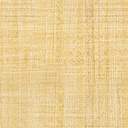 